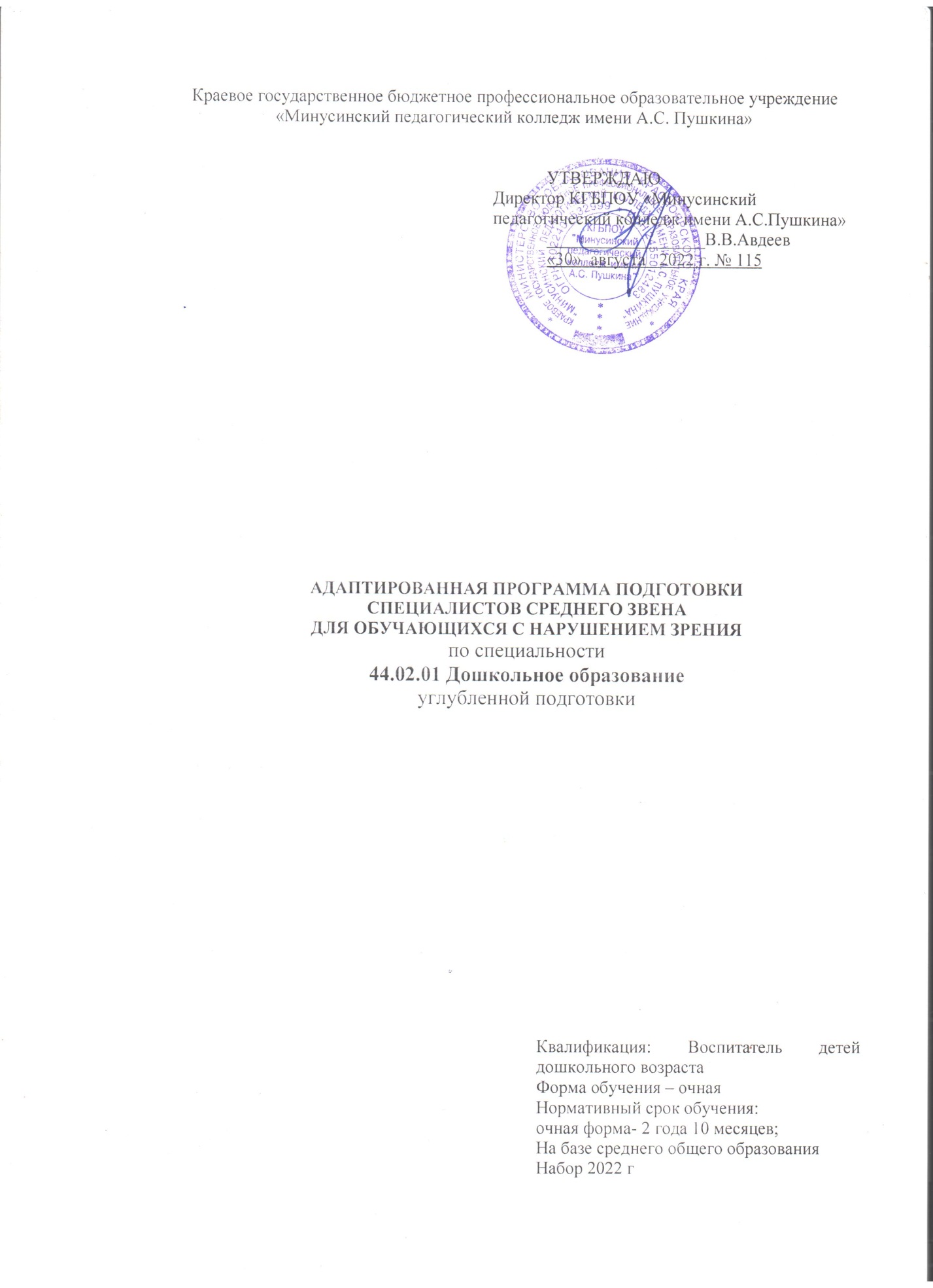 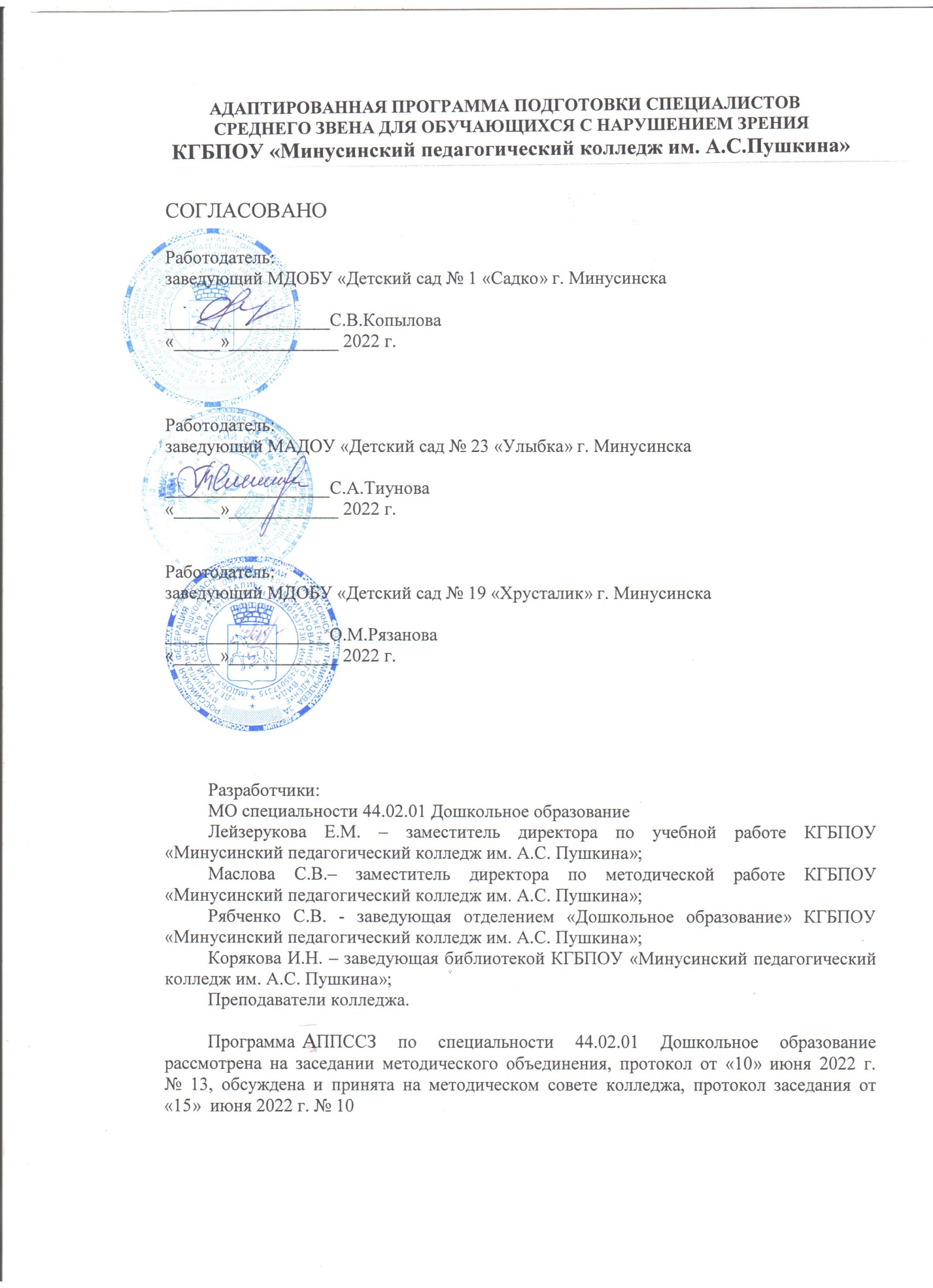 СОДЕРЖАНИЕ1. ОБЩИЕ ПОЛОЖЕНИЯ	51.1. Адаптированная программа подготовки специалистов среднего звена	51.2. Нормативно-правовые основы разработки АППССЗ по специальности 44.02.01 Дошкольное образование	51.3. Общая характеристика АППССЗ	61.3.1. Цель (миссия) АППССЗ	61.3.2. Нормативный срок освоения программы	61.3.3. Трудоемкость АППССЗ по специальности 44.02.01 Дошкольное образование	71.3.4. Особенности АППССЗ.	81.3.5. Требования к уровню подготовки, необходимые для освоения АППССЗ	81.3.6. Востребованность выпускников	91.3.7. Возможности продолжения образования выпускников	91.3.8. Основные пользователи АППССЗ	92. ХАРАКТЕРИСТИКА ПРОФЕССИОНАЛЬНОЙ ДЕЯТЕЛЬНОСТИ ВЫПУСКНИКОВ	92.1. Область и объекты профессиональной деятельности	92.2. Виды профессиональной деятельности и профессиональные компетенции выпускника	93. ТРЕБОВАНИЯ К РЕЗУЛЬТАТАМ ОСВОЕНИЯ АППССЗ	103.1. Общие компетенции	103.2. Виды профессиональной деятельности и профессиональные компетенции	103.3. Результаты освоения АППССЗ	113.4. Матрица соответствия компетенций учебным дисциплинам, междисциплинарным курсам, профессиональным модулям	233.5. Связь АППССЗ с профессиональным стандартом	234. ДОКУМЕНТЫ, ОПРЕДЕЛЯЮЩИЕ СОДЕРЖАНИЕ И ОРГАНИЗАЦИЮ ОБРАЗОВАТЕЛЬНОГО ПРОЦЕССА	424.1. Учебный план очной формы обучения	424.2. Календарный учебный график	444.3. Рабочие программы учебных дисциплин, профессиональных модулей	454.4. Программа учебной и производственной (по профилю специальности) практик	465. КОНТРОЛЬ И ОЦЕНКА РЕЗУЛЬТАТОВ ОСВОЕНИЯ АДАПТИРОВАННОЙ  ПРОГРАММЫ ПОДГОТОВКИ СПЕЦИАЛИСТОВ СРЕДНЕГО ЗВЕНА	485.1. Контроль и оценка освоения основных видов профессиональной деятельности, профессиональных и общих компетенций	485.2. Организация государственной итоговой аттестации выпускников	536. РЕСУРСНОЕ ОБЕСПЕЧЕНИЕ  АППССЗ	546.1. Кадровое обеспечение 	546.2. Учебно-методическое и информационное обеспечение образовательного процесса	546.3. Материально-техническое обеспечение образовательного процесса	546.4 Базы практики	56ПРИЛОЖЕНИЯПриложение 1. Матрица соответствия компетенций учебным дисциплинам, междисциплинарным курсам, профессиональным модулям	Приложение 2. Учебный план №12 очной формы обучения	Приложение 3. Календарный учебный графикПриложение 4. График лабораторно-экзаменационных сессийПриложение 5. Программы дисциплин, профессиональных модулейПриложение 6. Программы практикПриложение 7. Паспорта контрольно-оценочных средств (дисциплины, МДК, профессиональные модули)Приложение 8. Программа ГИАПриложение 9. Кадровое обеспечение реализуемой АППССЗПриложение 10. Библиотечный фонд учебной и дополнительной литературы.1. ОБЩИЕ ПОЛОЖЕНИЯ1.1. Адаптированная программа подготовки специалистов среднего звена (далее АППССЗ) по специальности 44.02.01 Дошкольное образование, реализуемая КГБПОУ «Минусинский педагогический колледж имени А.С. Пушкина» (далее колледж) представляет собой систему документов, разработанных и утвержденных с учетом требований рынка труда на основе Федерального государственного образовательного стандарта среднего профессионального образования (далее – ФГОС СПО)  по специальности 44.02.01 Дошкольное образование утвержденного приказом Министерства образования и науки Российской Федерации № 1351 от 27 октября 2014г. (ред. от 25.03.2015 №272). Содержание АППССЗ разработано колледжем совместно с заинтересованными работодателями и на основании справки, выданной ФКУ «ГБ МСЭ по Красноярскому краю» Минтруда России, Бюро медико-социальной экспертизы № 22, индивидуальной программы реабилитации инвалида.	Реализация АППССЗ для обучающихся с нарушениями зрения  согласована с работодателями, с которыми заключены договора о предоставлении места для прохождения учебной и производственной практик. В соответствии с запросами, потребностями работодателей и специфики деятельности колледжа введены учебные дисциплины, профессиональные модули, увеличен объем времени учебных циклов, МДК за счет времени, отведенного на вариативную часть. Распределение часов вариативной части согласовано на заседании методического объединения «Дошкольное образование» с присутствием работодателей. В дальнейшем АППССЗ была рассмотрена методическим советом и утверждена директором колледжа.АППССЗ регламентирует цели, ожидаемые результаты, содержание, условия и технологии реализации образовательного процесса, оценку качества подготовки выпускника по специальности и включает в себя: учебный план, календарный учебный график, рабочие программы учебных дисциплин и профессиональных модулей, программы учебной практики, производственной практики (по профилю специальности, преддипломной), методические материалы, обеспечивающие реализацию АППССЗ. Реализация АППССЗ осуществляется на государственном языке Российской Федерации. Колледж применяет образовательные технологии, при обучении лиц с ограниченными возможностями здоровья предусматривает возможность приема-передачи информации и обучение в доступных для них формах.Колледж имеет лицензию на право ведения образовательной деятельности, регистрационный № 8697-л от 16 марта 2016г. (срок действия - бессрочно), располагает материально – технической базой, соответствующей ФГОС СПО (приложение №10), обеспечен квалифицированными кадрами (приложение № 8). АППССЗ введена 01 сентября 2022 г. В АППССЗ используются следующие сокращения:СПО – среднее профессиональное образование;ФГОС СПО – федеральный государственный образовательный стандарт среднего профессионального образования;АППССЗ – адаптированная  программа подготовки специалистов среднего звена;ОК - общая компетенция;ПК - профессиональная компетенция;ПМ - профессиональный модуль;МДК - междисциплинарный курс.1.2. Нормативно-правовые основы разработки АППССЗ по специальности 44.02.01 Дошкольное образованиеАдаптированная программа подготовки специалистов среднего звена по специальности 44.02.01. Дошкольное образование (углубленной подготовки)  разработана на основе следующих нормативно-правовых документов:- Федеральный закон  от 29.12.2012 № 273-ФЗ (ред. от 08.12.2020) «Об образовании в Российской Федерации» (с изм. и доп., вступ. в силу с 01.01.2021); - Приказ Министерства образования и науки Российской Федерации от 14 июня . № 464 (ред. от 28.08.2020) «Об утверждении Порядка организации и осуществления образовательной деятельности по образовательным программам среднего профессионального образования»; -Приказ Министерства просвещения Российской федерации «О внесении изменений в федеральные государственные образовательные стандарты среднего профессионального образования» от 13.07.2021г. № 450;-Методические рекомендации по разработке основных профессиональных образовательных программ и дополнительных профессиональных программ с учетом соответствующих профессиональных стандартов. Утвержденные Министерством образования и науки от 22.01.2015 г. №ДЛ-1/05вн;-Профессиональный стандарт «Педагог (педагогическая деятельность в сфере дошкольного, начального общего, основного общего, среднего общего образования) (воспитатель, учитель)» утвержденным от 18 октября 2013 г. № 544;- Приказ Министерства образования и науки Российской Федерации от 16 августа 2013г. № 968 «Об утверждении Порядка проведение государственной итоговой аттестации по образовательным программам среднего профессионального образования организации и осуществления образовательной деятельности по образовательным программам среднего профессионального образования»;- Приказ Министерства образования и науки Российской Федерации от «27» октября 2014 года № 1351 «Об утверждении Федерального государственного образовательного стандарта среднего профессионального образования по специальности 44.02.01 Дошкольное образование;- Приказ Министерства образования и науки Российской Федерации от 18 апреля . № 291 «Об утверждении Положения о практике обучающихся, осваивающих основные профессиональные образовательные программы среднего профессионального образования»;- Письмо Министерства образования и науки Российской Федерации «О разъяснениях по формированию учебного плана ОПОП НПО и СПО» от 20 октября . № 12-696;- Письмо Министерства просвещения Российской Федерации «О внесении изменений в федеральные государственные стандарты среднего профессионального образования» от 13 июля 2021г. № 450;-  Приказ Минобрнауки России от 09.11.2015 N 1309 «Об утверждении Порядка обеспечения условий доступности для инвалидов объектов и предоставляемых услуг в сфере образования, а также оказания им при этом необходимой помощи» (зарегистрировано в Минюсте России 08.12.2015 N 40000); - Требования к организации образовательного процесса для обучения инвалидов и лиц с ограниченными возможностями здоровья в профессиональных образовательных организациях, в том числе оснащенности образовательного процесса, утв. Минобрнауки России 26.12.2013 N 06-2412вн; - Федеральный Закон РФ «О социальной защите инвалидов в РФ» от 24.11.1995 года № 181-ФЗ; - Постановление Главного государственного санитарного врача РФ от 10.07.2015 года № 26 «Об утверждении СанПиН 2.4.2.3286-15 «Санитарно-эпидемиологические требования к условиям и организации обучения и воспитания в организациях, осуществляющих образовательную деятельность по адаптированным основным образовательным программам для обучающихся с ограниченными возможностями здоровья»;- Устав Колледжа. 1.3. Общая характеристика АППССЗ1.3.1. Цель (миссия)  АППССЗАППССЗ имеет целью развитие у обучающихся личностных качеств, а также формирование общих и профессиональных компетенций, получение квалификации в соответствии с требованиями ФГОС СПО по специальности 44.02.01 Дошкольное образование.Выпускник колледжа в результате освоения АППССЗ по специальности 44.02.01 Дошкольное образование (углубленной подготовки) будет профессионально готов к следующим видам профессиональной деятельности:1. Организация мероприятий, направленных на укрепление здоровья ребенка и его физическое развитие.2. Организация различных видов деятельности и общения детей.3.Организация занятий по основным общеобразовательным программам дошкольного образования.4. Взаимодействие с родителями и сотрудниками образовательной организации.5. Методическое обеспечение образовательного процесса.1.3.2. Нормативный срок освоения программы Нормативный срок освоения программы углубленной подготовки по специальности 44.02.01 Дошкольное образование при очной форме получения образования составляет 2 года 10 месяцев, при заочной форме получения образования составляет 3 года 10 месяцев. Сроки получения СПО по АППССЗ углубленной подготовки независимо от применяемых образовательных технологий увеличиваются:- для обучающихся по очно-заочной и заочной формам обучения на базе среднего общего образования - не более чем на 1 год;- для инвалидов и лиц с ограниченными возможностями здоровья – не более чем на 10 месяцев.1.3.3. Трудоемкость АППССЗ по специальности 44.02.01 Дошкольное образованиеНормативный срок освоения АППССЗ СПО углубленной подготовки при очной форме получения образования на базе среднего общего образования составляет 147 недель, в том числе согласно Учебного плана № 12:Таблица 1.1.3.4. Особенности  АППССЗ. Практикоориентированность подготовки выпускников по специальности 44.02.01 Дошкольное образование составляет 59% от общего объема часов подготовки. При разработке АППССЗ учтены региональные требования и требования дошкольных образовательных организаций города и районов юга Красноярского края в решении комплексных задач в сфере дошкольного образования.АППССЗ ориентирована на реализацию следующих принципов: приоритет практикоориентированных знаний выпускника; ориентация на развитие местного и регионального сообщества; формирование потребности к постоянному развитию и инновационной деятельности в профессиональной сфере, в том числе и к продолжению образования. Для всестороннего развития и социализации личности, сохранения здоровья обучающихся колледж создает условия для  участия обучающихся в работе общественных организаций, развитии студенческого самоуправления, спортивных и творческих клубов. В целях реализации компетентностного подхода в образовательном процессе используются активные и интерактивные формы проведения занятий (компьютерные симуляции, деловые и ролевые игры, разбор конкретных ситуаций, портфолио, психологические и иные тренинги, групповые дискуссии) в сочетании с внеаудиторной работой для формирования и развития общих и профессиональных компетенций обучающихся. Учебная и производственная практика (по профилю специальности, преддипломная) проводится в организациях, направление деятельности которых соответствует профилю подготовки обучающихся (на базах дошкольных образовательных организаций   города и района), согласно заключенным договорам между организацией и колледжем. Оценка качества освоения ППССЗ включает текущий контроль успеваемости, промежуточную и государственную итоговую аттестацию обучающихся.Государственная итоговая аттестация включает подготовку и защиту выпускной квалификационной работы. Тематика выпускных квалификационных работ соответствует содержанию одного или нескольких профессиональных модулей.По завершении обучения выпускникам выдаются дипломы государственного образца.1.3.5. Требования к уровню подготовки, необходимые для освоения АППССЗЛица, поступающие на обучение, должны иметь один из следующих документов об образовании:- аттестат о среднем общем образовании;- документ об образовании более высокого уровня.В колледже ежегодно директором утверждаются правила приёма на обучение по образовательном программе среднего профессионального образования. Прием граждан для получения среднего профессионального образования по специальности 44.02.01 «Дошкольное образование» осуществляется по заявлениям лиц, при соблюдении правил приёма. Вступительные испытания не предусмотрены.1.3.6. Востребованность выпускниковВыпускники специальности 44.02.01 Дошкольное образование востребованы в дошкольных образовательных организациях юга Красноярского края. Доля выпускников за последние три года, трудоустроившихся в образовательные учреждения по специальности составляет 84 % обучающихся по очной форме обучения и 90% по заочной форме обучения. 1.3.7. Возможности продолжения образования выпускниковВыпускник, освоивший  АППССЗ по специальности 44.02.01 Дошкольное образование подготовлен к освоению ООП ВО по направлению Педагогическое образование.1.3.8. Основные пользователи АППССЗОсновными пользователями АППССЗ являются:- преподаватели, реализующие учебные дисциплины, профессиональные модули, учебную, производственную практики на специальности 44.02.01 Дошкольное образование;- студенты, обучающиеся по специальности 44.02.01 Дошкольное образование;- администрация и работники структурных подразделений колледжа;- абитуриенты и их родители;- работодатели.2. ХАРАКТЕРИСТИКА ПРОФЕССИОНАЛЬНОЙ ДЕЯТЕЛЬНОСТИ ВЫПУСКНИКОВ2.1. Область и объекты профессиональной деятельностиОбласть профессиональной деятельности выпускников: воспитание и обучение детей дошкольного возраста в дошкольных образовательных организациях и в домашних условиях.Объектами профессиональной деятельности выпускников являются:- задачи, содержание, методы, средства, формы организации и процесс воспитания и обучения детей дошкольного возраста;- задачи, содержание, методы, формы, средства организации и процесс взаимодействия с коллегами и социальными партнерами (организациями образования, культуры, родителями (лицами, их заменяющими)) по вопросам обучения и воспитания дошкольников;- документационное обеспечение образовательного процесса. 2.2. Виды профессиональной деятельности и профессиональные компетенции выпускникаОбучающийся по АППССЗ  готовится к следующим видам деятельности:1. Организация мероприятий, направленных на укрепление здоровья ребенка и его физическое развитие.2. Организация различных видов деятельности и общения детей.3.Организация занятий по основным общеобразовательным программам дошкольного образования.4. Взаимодействие с родителями и сотрудниками образовательной организации.5. Методическое обеспечение образовательного процесса.3. ТРЕБОВАНИЯ К РЕЗУЛЬТАТАМ ОСВОЕНИЯ  АППССЗ3.1. Общие компетенцииВоспитатель детей дошкольного возраста (обучающийся по адаптированной программе углубленной подготовки) должен обладать общими компетенциями, включающими в себя способность:ОК 1. Понимать сущность и социальную значимость своей будущей профессии, проявлять к ней устойчивый интерес.ОК 2. Организовывать собственную деятельность, определять методы решения профессиональных задач, оценивать их эффективность и качество.ОК 3. Оценивать риски и принимать решения в нестандартных ситуациях.ОК 4. Осуществлять поиск, анализ и оценку информации, необходимой для постановки и решения профессиональных задач, профессионального и личностного развития.ОК 5. Использовать информационно-коммуникационные технологии для совершенствования профессиональной деятельности.ОК 6. Работать в коллективе и команде, взаимодействовать с руководством, коллегами и социальными партнерами.ОК 7. Ставить цели, мотивировать деятельность воспитанников, организовывать и контролировать их работу с принятием на себя ответственности за качество образовательного процесса.ОК 8. Самостоятельно определять задачи профессионального и личностного развития, заниматься самообразованием, осознанно планировать повышение квалификации.ОК 9. Осуществлять профессиональную деятельность в условиях обновления ее целей, содержания, смены технологий.ОК 10. Осуществлять профилактику травматизма, обеспечивать охрану жизни и здоровья детей.ОК 11. Строить профессиональную деятельность с соблюдением регулирующих ее правовых норм.3.2. Виды профессиональной деятельности и профессиональные компетенцииВоспитатель детей дошкольного возраста (обучающийся по программе углубленной подготовки) должен обладать профессиональными компетенциями, соответствующими видам деятельности:1. Организация мероприятий, направленных на укрепление здоровья ребенка и его физического развитие.ПК 1.1. Планировать мероприятия, направленные на укрепление здоровья ребенка и его физическое развитие.ПК 1.2. Проводить режимные моменты в соответствии с возрастом.ПК 1.3. Проводить мероприятия по физическому воспитанию в процессе выполнения двигательного режима.ПК 1.4. Осуществлять педагогическое наблюдение за состоянием здоровья каждого ребенка, своевременно информировать медицинского работника об изменениях в его самочувствии.2. Организация различных видов деятельности и общения детей.ПК 2.1. Планировать различные виды деятельности и общения детей в течение дня.ПК 2.2. Организовывать различные игры с детьми раннего и дошкольного возраста.ПК 2.3. Организовывать посильный труд и самообслуживание.ПК 2.4. Организовывать общение детей.ПК 2.5. Организовывать продуктивную деятельность дошкольников (рисование, лепка, аппликация, конструирование).ПК 2.6. Организовывать и проводить праздники и развлечения для детей раннего и дошкольного возраста.ПК 2.7. Анализировать процесс и результаты организации различных видов деятельности и общения детей.3. Организация занятий по основным общеобразовательным программам дошкольного образования.ПК 3.1. Определять цели и задачи, планировать занятия с детьми дошкольного возраста.ПК 3.2. Проводить занятия с детьми дошкольного возраста.ПК 3.3. Осуществлять педагогический контроль, оценивать процесс и результаты обучения дошкольников.ПК 3.4. Анализировать занятия.ПК 3.5. Вести документацию, обеспечивающую организацию занятий.4. Взаимодействие с родителями и сотрудниками образовательной организации.ПК 4.1. Определять цели, задачи и планировать работу с родителями.ПК 4.2. Проводить индивидуальные консультации по вопросам семейного воспитания, социального, психического и физического развития ребенка.ПК 4.3. Проводить родительские собрания, привлекать родителей (лиц, их замещающих) к организации и проведению мероприятий в группе и в образовательной организации.ПК 4.4. Оценивать и анализировать результаты работы с родителями, корректировать процесс взаимодействия с ними.ПК 4.5. Координировать деятельность сотрудников образовательной организации, работающих с группой.5. Методическое обеспечение образовательного процесса.ПК 5.1. Разрабатывать методические материалы на основе примерных с учетом особенностей возраста, группы и отдельных воспитанников.ПК 5.2. Создавать в группе предметно-развивающую среду.ПК 5.3. Систематизировать и оценивать педагогический опыт и образовательные технологии в области дошкольного образования на основе изучения профессиональной литературы, самоанализа и анализа деятельности других педагогов.ПК 5.4. Оформлять педагогические разработки в виде отчетов, рефератов, выступлений.ПК 5.5. Участвовать в исследовательской и проектной деятельности в области дошкольного образования.3.3. Результаты освоения АППССЗРезультаты освоения АППССЗ в соответствии с целью основной профессиональной образовательной программы определяются приобретаемыми выпускником компетенциями, т.е. его способностью применять знания, умения и личные качества в соответствии с задачами профессиональной деятельности.Таблица 2.3.3.1. Личностные результаты освоения АППССЗ в соответствии с целью рабочей программы воспитания специальности колледжа определяются личностным развитием обучающихся и их социализацией, проявляющимся в развитии их позитивных отношений к общественным ценностям, приобретении опыта поведения и применении сформированных общих компетенций специалистов среднего звена на практике.3.4. Матрица соответствия компетенций учебным дисциплинам, междисциплинарным курсам, профессиональным модулям Матрица соответствия требуемых компетенций и формирующих их составных частей  АППССЗ приведена в приложении №1.3.5. Связь АППССЗ с профессиональным стандартом В поручениях Президента Российской Федерации по итогам совещания по вопросам разработки профессиональных стандартов, состоявшегося 9 декабря 2013 г., стоит задача актуализации ФГОС и образовательных программ с учетом профессиональных стандартов. Применение профессиональных стандартов при разработке образовательных программ предусмотрено Правилами разработки, утверждения и применения профессиональных стандартов (утверждены постановлением Правительства Российской Федерации от 22 января 2013 года № 23).Профессиональные стандарты содержат характеристику квалификации, необходимой для осуществления определенного вида профессиональной деятельности. Соответственно, их использование – обязательное условие разработки программ (модулей, частей программ), обеспечивающих готовность к выполнению того или иного вида (видов) профессиональной деятельности.Связь АППССЗ по специальности 44.02.01 Дошкольное образование с профессиональным стандартом представлена в Таблице 3.Таблица 3.Для разработки содержания программ (модулей, частей программ), обеспечивающих готовность к выполнению того или иного вида (видов) профессиональной деятельности проведено сопоставление единиц ФГОС СПО и Профессионального стандарта. Результат представлен в Таблице 4.Таблица 4.Сопоставление единиц ФГОС СПО и профессионального стандарта4. ДОКУМЕНТЫ, ОПРЕДЕЛЯЮЩИЕ СОДЕРЖАНИЕ И ОРГАНИЗАЦИЮ ОБРАЗОВАТЕЛЬНОГО ПРОЦЕССАСодержание и организация образовательного процесса при реализации данной АППССЗ регламентируется учебным планом, календарным учебным графиком, рабочими программами учебных дисциплин, профессиональных модулей, программами учебной и производственной (по профилю специальности), производственной (преддипломной) практик, контрольно-измерительными материалами и контрольно-оценочными средствами, методическими материалами, программой Государственной итоговой аттестации. 4.1. Учебный план очной формы обученияУчебный план АППССЗ очной формы обучения по специальности 44.02.01 Дошкольное образование КГБПОУ «Минусинский педагогический колледж имени А.С. Пушкина» разработан на основе Федерального государственного образовательного стандарта среднего профессионального образования по специальности 44.02.01 Дошкольное образование, утвержденного приказом Министерства образования и науки Российской Федерации № 1351 от 27 октября 2014г.Нормативный срок освоения АППССЗ специальности 44.02.01 Дошкольное образование в очной форме обучения составляет 147 недель (2 года 10 месяцев), в том числе: - теоретическое обучение - 86 недель, - учебная и производственная практика (по профилю специальности) - 23 недели,  - производственная практика (преддипломная) - 4 недели, - промежуточная аттестация - 5 недель, - государственная итоговая аттестация - 6 недель, - каникулы - 23 недели.Максимальная учебная нагрузка - 4644 часа, практики - 828 часов.Продолжительность учебной недели – шестидневная; продолжительность занятий – 45 минут. Максимальный объем учебной нагрузки составляет 54 академических часа в неделю. Из них – 36 часов максимальный объем аудиторной нагрузки, 18 – внеаудиторной (самостоятельной) учебной работы по освоению АППССЗ. По графику учебного процесса учебный год начинается 1 сентября. Общая продолжительность каникул при освоении основной профессиональной образовательной программы составляет 23 недели: в первый год обучения 11 недель (2 недели в зимний период); второй год - 10 недель (2 недели в зимний период), третий год – 2 недели.АППССЗ по специальности 44.02.01 Дошкольное образование предусматривает изучение следующих учебных циклов:общего гуманитарного и социально-экономического;математического и общего естественнонаучного;профессионального;и разделов:учебная практика;производственная практика (по профилю специальности);производственная практика (преддипломная);промежуточная аттестация;государственная итоговая аттестация (подготовка и защита выпускной квалификационной работы).Учебный план состоит из обязательной и вариативной части. Часы вариативной части направлены на расширение и (или) углубление подготовки, определяемой содержанием обязательной части, получения дополнительных компетенций, умений и знаний, необходимых для обеспечения конкурентоспособности выпускника в соответствии с запросами регионального рынка труда и возможностями продолжения обучения. Разработка содержания вариативной части АППССЗ по специальности ориентирована на требования работодателей Дошкольных образовательных организаций южной зоны районов Красноярского края.Часы вариативной части (936 часов) распределены следующим образом:- общий гуманитарный и социально-экономический цикл – 109 часов;- математический и общий естественнонаучный учебный цикл – 68 часов;- профессиональный цикл – 759 часов.ФГОС СПО по специальности 44.02.01 Дошкольное образование предусмотрено 936 часов вариативной части Учебный план в очной форме обучения представлен в Приложении 24.2. Календарный учебный графикВ календарном учебном графике указывается последовательность реализации АППССЗ специальности 44.02.01 Дошкольное образование, включая теоретическое обучение, учебную практику, производственную практику (по профилю специальности), производственную практику (преддипломную) практики, промежуточную аттестацию и государственную итоговую аттестацию, каникулы. Для заочной формы обучения разрабатывается график лабораторно-экзаменационных сессий.Календарный учебный график приведен в Приложении 3.График лабораторно-экзаменационных сессий в Приложении 4. 4.3. Рабочие программы учебных дисциплин, профессиональных модулей Рабочие программы дисциплин и профессиональных модулей разработаны в соответствии с ФГОС СПО по специальности 44.02.01 Дошкольное образование,  Положением по разработке рабочих программ учебных дисциплин, профессиональных модулей  (приложение 5)Таблица 5.Аннотации рабочих программ учебных дисциплин и профессиональных модулей, программы учебных дисциплин и профессиональных модулей приведены в приложении №5.АННОТАЦИЯ к рабочей программе учебной дисциплинеОГСЭ.05 ФИЗИЧЕСКАЯ КУЛЬТУРА(специальные медицинские группы (с нарушениями зрения)Рабочая программа учебной дисциплины разработана на основе Федерального государственного образовательного стандарта (далее – ФГОС) по специальностям среднего профессионального образования (далее – СПО) 44.02.01 Дошкольное образованиеРазработчик: Цицорина Любовь Николаевна, преподаватель Область применения программыРабочая программа учебной дисциплины является частью программы подготовки специалиста среднего звена в соответствии с ФГОС по специальности СПО 44.02.01 Дошкольное образование    учебной дисциплины:В результате освоения дисциплины обучающийся должен уметь:- использовать физкультурно-спортивную деятельность для укрепления здоровья, достижения жизненных и профессиональных целей;В результате освоения дисциплины обучающийся должен знать:- о роли физической культуры в общекультурном, профессиональном и социальном развитии человека;-	основы здорового образа жизни.Виды учебной работы и объём учебных часовСодержание учебной дисциплиныРаздел 1. Методические основы формирования физической культуры личности. Тема 1.1. Общекультурное и социальное значение физической культуры. Тема 1.2. Здоровый образ жизниРаздел 2. Учебно-практические основы формирования Физической культуры личности. Тема 2.1.    Лечебная гимнастика в коррекции заболевания.   Комплекс № 1.Тема 2.2. Лечебная гимнастика в коррекции заболевания.   Комплекс № 2Тема 2.3. Лечебная гимнастика в коррекции заболевания.   Комплекс № 3Тема 2.4. Лечебная гимнастика в коррекции заболевания.   Комплекс № 4Тема 2.5. Лечебная гимнастика в коррекции заболевания.   Комплекс № 5Тема 2.6. Лечебная гимнастика в коррекции заболевания.  Комплекс № 64.4. Программа учебной и производственной (по профилю специальности) практикВ соответствии с ФГОС СПО по специальности 44.02.01 Дошкольное образование, практика является обязательным разделом  АППССЗ. Она представляет собой вид учебной деятельности, направленной на формирование, закрепление, развитие  практических навыков и компетенций в процессе выполнения определенных видов работ, связанных с будущей профессиональной деятельностью. Требования к организации практик отражаются в Программе практики специальности 44.02.01 Дошкольное образование (Приложение №6), разработанной в соответствии с Положением об учебной и производственной практике обучающихся, осваивающих основные профессиональные программы среднего профессионального. В программе указываются цели и задачи учебной и производственной практик, приобретаемые практические навыки, формируемые общие и профессиональные компетенции обучающихся, указываются местоположение и время прохождения практик, а также формы отчетности по практикам.При реализации АППССЗ СПО предусматриваются следующие виды практик: учебная, производственная (по профилю специальности), производственная (преддипломная).Учебная практика и производственная практика (по профилю специальности) проводятся при освоении обучающимися профессиональных компетенций в рамках профессиональных модулей, реализуются концентрированно или рассредоточено в рамках профессиональных модулей. Производственная практика (преддипломная) проводится по окончании освоения обучающимися дисциплин и профессиональных модулей АППССЗ. В качестве формы промежуточной аттестации по всем видам практики предусмотрен зачет, дифференцированный зачёт.5. КОНТРОЛЬ И ОЦЕНКА РЕЗУЛЬТАТОВ ОСВОЕНИЯ АДАПТИРОВАНОЙ ПРОГРАММЫ ПОДГОТОВКИ СПЕЦИАЛИСТОВ СРЕДНЕГО ЗВЕНА5.1. Контроль и оценка освоения основных видов профессиональной деятельности, профессиональных и общих компетенцийОценка качества освоения АППССЗ включает текущий контроль знаний, промежуточную и государственную итоговую аттестацию обучающихся.Конкретные формы и процедуры текущего контроля знаний, промежуточной аттестации по каждой дисциплине и профессиональному модулю разрабатываются преподавателями, ведущими занятия и доводятся до сведения обучающихся в течение первых двух месяцев от начала обучения.Для аттестации обучающихся (текущая и промежуточная аттестация) создан фонд оценочных средств, позволяющий оценить знания, умения и освоенные компетенции. Формами промежуточной аттестации являются экзамен, комплексный экзамен, демонстрационный экзамен, зачет, дифференцированный зачет, комплексный дифференцированный зачет.Оценка качества подготовки обучающихся и выпускников осуществляется в двух основных направлениях:- оценка уровня освоения дисциплин; - оценка компетенций обучающихся, практического задания.Фонд оценочных средств для промежуточной аттестации разрабатываются и утверждаются Колледжем самостоятельно, а оценочные средства для экзамена по профессиональному модулю и для государственной итоговой аттестации - разрабатываются и утверждаются после предварительного положительного заключения работодателей. В качестве внешних экспертов привлекаются работодатели (представители работодателя) из дошкольных образовательных учреждений.Промежуточная аттестация регламентируется Положением о промежуточной аттестации, которая в условиях реализации модульно-компетентностного подхода проходит непосредственно после завершения освоения программ профессиональных модулей и/или учебных дисциплин, а также после изучения междисциплинарных курсов и прохождения учебной и производственной практики в составе профессионального модуля. Если учебная дисциплина или профессиональный модуль осваиваются в течение нескольких семестров, то промежуточная аттестация может не планироваться на каждый семестр. Промежуточная аттестация в форме зачета или дифференцированного зачета проводится за счет часов, отведенных на освоение соответствующей учебной дисциплины или профессионального модуля.В соответствии с Порядком организации и осуществления образовательной деятельности по основным программам среднего профессионального обучения (приказ Министерства образования и науки Российской Федерации от 14.06.2013 г. № 464) в каждом учебном году количество экзаменов не должно превышать 8, а количество зачетов - 10 (без учета экзаменов и зачетов по физической культуре).Промежуточная аттестация в форме экзамена проводится в день, освобожденный от других форм учебной нагрузки. Когда дни экзаменов чередуются с днями учебных занятий, выделение времени на подготовку к экзамену не требуется, и проводить его можно на следующий день после завершения освоения соответствующей программы. Если 2 экзамена запланированы в рамках одной календарной недели без учебных занятий между ними, для подготовки ко второму экзамену, в т. ч. для проведения консультаций, следует предусмотреть не менее 2 дней. Для проведения экзамена по дисциплинам, МДК создаются соответствующие аттестационные комиссия из числа преподавателей, ведущих смежные или родственные дисциплины, МДК.В учебном плане № 12 очной формы обучения запланированы следующие формы промежуточной аттестации:комплексные экзамены:-МДК. 02.01 Теоретические и методические основы организации игровой деятельности детей раннего и дошкольного возраста (5 семестр);- МДК 02.09 Теоретические и организационные основы формирования у детей дошкольного возраста навыков безопасного участия в дорожном движении с практикумом (5 семестр);-МДК.02.03 Теоретические и методические основы организации продуктивных видов деятельности детей дошкольного возраста (5 семестр);МДК.02.04. Практикум по художественной обработке материалов и изобразительному искусству (5семестр);МДК.02.07. Основы робототехники и легоконтсруирования с детьми дошкольного возраста (5 семестр);- МДК.05.01. Теоретические и прикладные аспекты методической работы воспитателя детей дошкольного возраста (6 семестр);- МДК 05.02. Современные образовательные технологии в ДОО (6 семестр).Экзамены:ЕН.01Математика (2 семестр);ЕН.02. Информатика (2 семестр); -         ОП.01 Педагогика (2 семестр);ОП.03. Возрастная анатомия, физиология и гигиена (2 семестр);МДК.01.01 Медико-биологические и социальные основы здоровья (2 семестр);МДК.02.05 Теория и методика музыкального воспитания с практикумом (5 семестр);МДК. 03.01 Теоретические основы организации обучения в разных возрастных группах (3 семестр);МДК.03.02 Теория и методика развития речи у детей (4 семестр);МДК.03.03 Теория и методика экологического образования дошкольников (4 семестр);МДК.03.04. Теория и методика математического развития (4 семестр);МДК.04.01 Теоретические и методические основы взаимодействия воспитателя с родителями (лицами, их заменяющими) и сотрудниками дошкольной образовательной организации (5 семестр).Зачёты:ОГСЭ. 04 Иностранный язык (3 семестр)ОГСЭ.05 Физическая культура (1,2,3,4,5,6 семестр);ОГСЭ. 07.01 Литература (2 семестр);ОГСЭ.07.02 МХК (2 семестр);ОП.06 Безопасность жизнедеятельности (4 семестр);комплексные дифференцированные зачёты:1) - ОГСЭ.01 Основы философии (6 семестр)- ОГСЭ.02 Психология общения (6 семестр);2)- ОП.07 Основы специальной психологии и педагогики (6 семестр)- ОП.08 Основы логопедии с практикумом по звукопроизношению (6 семестр);3) - УП.04.00 Учебная практика - ПП.04.00 Производственная практика (по профилю специальности).дифференцированные зачёты:- ОГСЭ.03 История (1семестр);- ОГСЭ.04 Иностранный язык (6 семестр);- ОГСЭ.06 Русский язык и культура речи (2 семестр);- ЕН.03 ТСО в профессиональной деятельности (6 семестр);- ОП.02 Психология (1семестр);- ОП.04 Правовое обеспечение профессиональной деятельности (6 семестр);- ОП.05 Теоретические основы дошкольного образования (2 семестр);- ОП. 09 Грамматико-орфографический практикум с каллиграфией (6 семестр);- ОП. 10 Основы учебно-исследовательской деятельности студентов (4 семестр);- ОП. 11 Основы педагогического мастерства (4 семестр);- МДК.01.03. Практикум по совершенствованию двигательных умений и навыков (2 семестр);- МДК.02.02. Теоретические и методические основы организации трудовой деятельности дошкольников (2 семестр);- МДК.02.06. Психолого-педагогические основы организации общения детей дошкольного возраста (4 семестр);- МДК.03.02.	Теория и методика развития речи у детей (1 семестр);Формой промежуточной аттестации по профессиональному модулю является экзамен по модулю. Условием допуска к экзамену по модулю является успешное освоение обучающимися всех элементов программы профессионального модуля - МДК и предусмотренных практик.Для проведения экзамена по модулю разрабатывается паспорт контрольно-оценочных средств профессионального модуля. Паспорт разрабатывается на основе рабочей программы профессионального модуля. При составлении заданий отбирается профессионально значимая для освоения вида профессиональной деятельности информация, направленная на формирование профессиональных и общих компетенций. Содержание заданий максимально приближено к ситуации профессиональной деятельности.Для проведения экзамена по модулю создается соответствующая аттестационная комиссия. Состав аттестационной комиссии формируется из числа преподавателей междисциплинарных курсов, которые входят в состав профессионального модуля. Председателем аттестационной комиссии назначается работодатель дошкольной образовательной организации.В учебных планах запланированы экзамены по профессиональным модулям в соответствующих семестрах:Учебный план № 12 очной формы обучения:ПМ.01 Организация мероприятий, направленных на укрепление здоровья ребенка и его физического развития (3 семестр);ПМ.02 Организация различных видов деятельности и общения детей (5 семестр);ПМ.03 Организация занятий по основным общеобразовательным программам дошкольного образования  (4 семестр);ПМ.04 Взаимодействие с родителями и сотрудниками образовательной организации (5 семестр).ПМ.05 Методическое обеспечение образовательного процесса (6 семестр).5.2. Организация государственной итоговой аттестации выпускников К государственной итоговой аттестации допускается обучающийся, не имеющий академической задолженности и в полном объеме выполнивший учебный план или индивидуальный учебный план.Государственная итоговая аттестация выпускников является завершающим этапом освоения АППССЗ. Форма и порядок организации государственной итоговой аттестации определяется и программой проведения государственной итоговой аттестации по образовательным программам среднего профессионального образования организации и осуществления образовательной деятельности по образовательным программам среднего профессионального образования согласно приказа «Об утверждении Порядка проведения государственной итоговой аттестации по образовательным программам среднего  профессионального образования» Министерства образования и науки Российской Федерации от 16 августа 2013 г. № 968, (редакция от 17.11.2017), Положением об организации подготовки и защиты выпускной квалификационной работы выпускников, освоивших основные профессиональные образовательные программы краевого государственного бюджетного профессионального образовательного учреждения «Минусинский педагогический колледж имени А. С. Пушкина»Государственная итоговая аттестация включает подготовку и защиту выпускной квалификационной работы (далее - ВКР). Обязательное требование - соответствие тематики выпускной квалификационной работы содержанию одного или нескольких профессиональных модулей.Выполнение и защита ВКР позволяют оценить уровень сформированности общих и профессиональных компетенций и готовность выпускников к профессиональной деятельности.Выполнение практической части ВКР осуществляется во время производственной (преддипломной) практики. Рецензентами выпускной квалификационной работы выступают работодатели.На государственную итоговую аттестацию запланировано 6 недель, из которых на выполнение ВКР отводится 4 недели, на защиту ВКР - 2 недели.Председателем государственной экзаменационной комиссии образовательной организации утверждается лицо, не работающее в образовательной организации, из числа:- руководителей или заместителей руководителей организаций, осуществляющих образовательную деятельность, соответствующую области профессиональной деятельности, к которой готовятся выпускники;- представителей работодателей или их объединений, направление деятельности которых соответствует области профессиональной деятельности, к которой готовятся выпускники.Председатель государственной итоговой аттестации назначается приказом министерства образования Красноярского края. Требования государственной итоговой аттестации выпускников по программам СПО прописаны в программе государственной итоговой  аттестации выпускников специальности 44.02.01 Дошкольное образование (Приложение 9).6. РЕСУРСНОЕ ОБЕСПЕЧЕНИЕ  АППССЗ 6.1. Кадровое обеспечение реализуемой адаптированной программы подготовки специалистов среднего звенаОрганизация учебного процесса обеспечивается педагогическими кадрами, имеющими высшее образование, соответствующее профилю преподаваемой дисциплины (модуля). Преподаватели, отвечающих за освоение обучающимися профессионального цикла, имеют опыт деятельности в образовательных организациях и проходят стажировку  не реже 1 раза в 3 года. Состав преподавателей, обеспечивающих образовательный процесс по АППССЗ, приведен в Приложении 9.6.2. Учебно-методическое и информационное обеспечение образовательного процессаАППССЗ обеспечена учебно-методической документацией по всем дисциплинам, междисциплинарным курсам и профессиональным модулям. Реализация АППССЗ обеспечена доступом каждого обучающегося к библиотечным фондам, формируемым по полному перечню дисциплин, модулей программы. Во время самостоятельной подготовки обучающиеся обеспечены доступом к сети Интернет. Каждый обучающийся обеспечен одним учебным печатным и/или электронным изданием по каждой дисциплине профессионального цикла и одним учебно-методическим печатным и/или электронным изданием по каждому междисциплинарному курсу (включая электронные базы периодических изданий). Библиотечный фонд укомплектован печатными и/или электронными изданиями основной и дополнительной учебной литературы по дисциплинам всех циклов, изданной за последние 5 лет. Библиотечный фонд, помимо учебной литературы, включает официальные, справочно-библиографические и периодические издания (Приложение 10).6.3. Материально-техническое обеспечение образовательного процесса Колледж располагает материально-технической базой, обеспечивающей проведение всех видов практических занятии по учебным дисциплинам, междисциплинарным курсам, практикам, предусмотренных учебным планом. В колледже имеется оборудованный проекционным и звуковым оборудованием актовый зал, читальный зал с выходом в сеть Интернет, 5 компьютерных классов, в 9 учебных кабинетах имеется проекционное оборудование, в 6 кабинетах интерактивные доски. Общая численность компьютеров в колледже 148, 136 из которых используются в образовательном процессе. Все персональные компьютеры объединены в локальную сеть с выделенным сервером, имеют выход в Интернет по оптоволоконной линии со скоростью 50Мбит/с, трафик – безлимитный. Доступ в Интернет организован и в общежитии колледжа. В колледже организована контент-фильтрация интернет ресурсов не отвечающих задачам образования или запрещенных соответствующими органами. Колледж имеет сайт http://minuspk.ru/. В основу концепции сайта положена идея интерактивной среды, в которой есть все условия для взаимодействия обучающихся, преподавателей, администрации, родителей, а так же всех, кто пожелает стать участником виртуального сообщества колледжа. В основу дизайна положена Пушкинская тематика - символ колледжа. Кроме презентационной цели сайт имеет еще несколько предназначений:- место для обмена образовательными ресурсами между обучающимися и преподавателями (лекции, контрольные и практические работы и т.п.), а так же для публикации личных ресурсов (личные разделы для хранения ресурсов, публикации работ, фотоальбомы);- среда для дискуссий и личного общения (форум, личные сообщения). Есть возможность напрямую обратиться к представителю администрации колледжа (виртуальная приемная). Поддерживается связь с выпускниками колледжа (анкета выпускника);- банк полезной информации, активно используемой в образовательном процессе (ссылки на внутренние и Интернет-ресурсы, документы, словарь понятий, расписание занятий и т.п.);- организованное виртуальное сообщество, где есть свои законы и порядок. Где каждый, занимаясь своим делом, принимает участие в поддержке и развитии сайта. Основными держателями ресурсов сайта являются сами участники, которые прошли авторизацию и получили соответствующие привилегии. Каждая из них содержит набор прав, соответствующих направлениям деятельности участников. Например, есть привилегии Методиста и Диспетчера, Студента и Выпускника и т.п. Такое распределение ролей приближает виртуальное взаимодействие на сайте к реальному. При этом есть четкое разделение информационных ресурсов на публичные и приватные (для внутреннего использования). Например, в разделе «Новости» можно размещать объявления, которые доступны только авторизованным участникам. Личные ресурсы и документы для внутреннего использования могут быть доступны только определенным категориям пользователей. На сайте есть возможность создавать свои объединения (Сообщества), в которые могут входить все другие заинтересованные участники. Здесь есть свое место для общения (блог) и свои ресурсы. Показателем любого созданного сообщества является не только количество участников, активность в блогах и количество опубликованных ресурсов, но и общий рейтинг личных Достижений (суммарный показатель всех участников сообщества).    - рейтинговая система личных Достижений участников сайта и личных Портфолио студентов колледжа. Ввод данных осуществляется непосредственно самими пользователями, а учет рейтинга и оформление (систематизация и вывод на печать) реализуется автоматически. Более того, на сайте автоматически определяется десятка лучших достижений участников сайта (Рейтинг личных достижений) и лучших портфолио выпускников колледжа (Лучшие портфолио выпускников).    - информационный банк Вакансий, с помощью которого выпускники нашего колледжа могут получить информацию о вакансиях, предлагаемых Работодателями нашего региона.    - инструмент для организации мероприятий. Все запланированные события, происходящие в колледже, вносятся в единый "Календарь событий". Данная система помогает спланировать все мероприятия в колледже так, чтобы не было накладок (временных и аудиторных пересечений). Более того, Календарь событий в автоматическом режиме напоминает о предстоящих событиях за несколько дней. Работает система рассылок уведомлений лично каждому участнику сайта. В разделе «Мероприятия» помимо размещения информационных материалов возможна дистанционная регистрация участников (заявка и материалы участника).    - инструмент для организации дистанционного обучения. К сайту подключена система дистанционного обучения на базе Moodle (раздел «Дистанционное обучение»), где проводится обучение студентов и преподавателей колледжа. Есть и опыт проведения дистанционных олимпиад для школьников и абитуриентов.    - виртуальный пресс-центр. У участников сайта есть возможность публикации своих статей в разделе "Публикации". Авторы лучших публикаций могут прямо со страницы сайта распечатать именной сертификат на свою работу. Есть место для публикации видеоматериалов  - "Видеоархив". На сайте размещены электронные версии научно-методического журнала колледжа «Педагогическая позиция». Научно-методический журнал Минусинского педагогического колледжа имени А.С. Пушкина основан в 2003 году по инициативе директора колледжа. Наши авторы - преподаватели колледжа, школ, ВУЗов, ученые Красноярского Государственного Педагогического Университета имени В.П. Астафьева, Хакасского Государственного Университета имени Н.Ф. Катанова, студенты перечисленных учебных заведений. Журнал содержит постоянные рубрики: "Наука учителю", "Педагогика здоровья", "Педагогические идеи", "Индивидуально-ориентированное обучение. Кроме этого, мы публикуем много материалов из опыта работы сельских школ. Значительная часть материалов публикуется в рамках сетевого взаимодействия колледжей края.Кабинеты:гуманитарных и социально-экономических дисциплин;педагогики и психологии;физиологии, анатомии и гигиены;иностранного языка;теории и методики физического воспитания;теоретических и методических основ дошкольного образования;изобразительной деятельности и методики развития детского изобразительного творчества;музыки и методики музыкального воспитания;безопасности жизнедеятельности.Лаборатории:информатики и информационно-коммуникационных технологий;медико-социальных основ здоровья.Спортивный комплекс:спортивный зал;открытый стадион широкого профиля с элементами полосы препятствий;стрелковый тир (электронный).Залы:библиотека, читальный зал с выходом в сеть Интернет;актовый зал.6.4 Базы практикиПрактика реализуется в колледже и дошкольных образовательных учреждениях, в которых созданы  необходимые условия  для качественной практической подготовки обучающихся по специальности. Отношения между колледжем и дошкольным образовательным учреждением по определению мест для учебной и производственной практики оформляются договором. Обучающиеся по заочной форме обучения, работающие в дошкольных образовательных организациях, проходят учебную и производственную практику  по месту работы. В целях обеспечения правовой основы в отношении данных обучающихся оформлены  договоры  с руководителями дошкольных образовательных организаций на прохождение практики. ОСНОВНЫЕ  БАЗЫ ПРАКТИКИ1.Муниципальное бюджетное образовательное учреждение детский сад общеразвивающего вида с приоритетным осуществлением деятельности по одному из направлений развития детей № 4 Звездочка.2. Муниципальное дошкольное образовательное бюджетное учреждение «Детский сад № 1 «Cадко» общеразвивающего вида с приоритетным осуществлением деятельности по познавательно — речевому направлению развития детей»3.Муниципальное дошкольное образовательное бюджетное учреждение «Детский сад № 19 «Хрусталик» комбинированного вида» 4.Муниципальное автономное дошкольное образовательное учреждение «Детский сад № 23 «Улыбка» комбинированного вида»5.  Муниципальное дошкольное образовательное бюджетное учреждение «Детский сад № 26 «Умка» общеразвивающего вида с приоритетным осуществлением деятельности по художественно-эстетическому направлению развития детей».6. Муниципальное дошкольное образовательное бюджетное учреждение «Детский сад № 28 «Аленький цветочек» комбинированного вида»7. Муниципальное дошкольное образовательное бюджетное учреждение «Детский сад № 29 «Серебряное копытце» комбинированного вида»ИндексИндекс и наименование дисциплин, междисциплинарных курсов (МДК)ФГОС СПОАППССЗ  СПОИндексИндекс и наименование дисциплин, междисциплинарных курсов (МДК)кол-во часов обязательных учебных занятийкол-во часов обязательных учебных занятийОГСЭ.00Общий гуманитарный и социально- экономический учебный цикл488597Базовая часть 488488Вариативная часть 109ЕН.00Математический и общий естественнонаучный учебный цикл124 192Базовая часть 124124Вариативная часть68П.00Профессиональный учебный цикл 15482307Базовая часть 15481548Вариативная часть 759ОП.00Общепрофессиональные дисциплины 372 690Базовая часть 372372Вариативная часть 318ПМ.00Профессиональные модули11761617Базовая часть 11761176Вариативная часть 441Обязательная часть учебных циклов ППССЗБазовая часть циклов ППССЗ 21603096Вариативная часть циклов ППССЗ 936936Итого часов обучения по учебным циклам ППССЗВсего часов обучения по учебным циклам ППССЗ30964032УП.00Учебная практика23 нед./828 ч.23 нед./828 ч.ПП.00Производственная практика (по профилю специальности)23 нед./828 ч.23 нед./828 ч.ПДП.00Производственная практика (преддипломная)4 нед./ 144 ч.4 нед./ 144 ч.ПА.00Промежуточная аттестация5 нед./ 180 ч.5 нед./ 180 ч.ГИА.00Государственная итоговая аттестация6 нед./ 216 ч.6 нед./ 216 ч.ГИА.01Подготовка выпускной квалификационной работы4 нед./ 144 ч.4 нед./ 144 ч.ГИА.02Защита выпускной квалификационной работы2 нед. /72 ч.2 нед./72 ч.Каникулы 23 нед.23 нед.Общая трудоемкость ППССЗ147 нед.147 нед.Код компетенцииНаименование профессиональной компетенцииРезультат освоенияВПД 1: Организация мероприятий, направленных на укрепление здоровья ребенка и его физического развития.ВПД 1: Организация мероприятий, направленных на укрепление здоровья ребенка и его физического развития.ВПД 1: Организация мероприятий, направленных на укрепление здоровья ребенка и его физического развития.ПК 1.1.Планировать мероприятия, направленные на укрепление здоровья ребенка и его физическое развитие.Иметь практический опыт: - планирования режимных моментов, утренней гимнастики, занятий, прогулок, закаливания, физкультурных досугов и праздников;Уметь: - определять цели, задачи, содержание, методы и средства физического воспитания и развития детей раннего и дошкольного возраста;- планировать работу по физическому воспитанию и развитию детей в соответствии с возрастом и режимом работы образовательной организации;Знать: - теоретические основы и методику планирования мероприятий по физическому воспитанию и развитию детей раннего и дошкольного возраста;- особенности планирования режимных моментов (умывание, одевание, питание, сон) и мероприятий двигательного режима (утренней гимнастики, занятий, прогулок, закаливания, физкультурных досугов и праздников);ПК 1.2.Проводить режимные моменты в соответствии с возрастом.Иметь практический опыт: - организации и проведения режимных моментов (умывание, одевание, питание, сон), направленных на воспитание культурно-гигиенических навыков и укрепление здоровья;Уметь: - организовывать процесс адаптации детей к условиям образовательной организации, определять способы введения ребенка в условия образовательной организации;- создавать педагогические условия проведения умывания, одевания, питания, организации сна в соответствии с возрастом; Знать: - теоретические основы режима дня;- методику организации и проведения умывания, одевания, питания, сна в соответствии с возрастом;ПК 1.3.Проводить мероприятия по физическому воспитанию в процессе выполнения двигательного режима.Иметь практический опыт: - организации и проведения утренней гимнастики, занятий, прогулок, закаливающих процедур, физкультурных досугов и праздников в соответствии с возрастом детей;Уметь: - проводить мероприятия двигательного режима (утреннюю гимнастику, занятия, прогулки, закаливание, физкультурные досуги, праздники) с учетом анатомо-физиологических особенностей детей и санитарно-гигиенических норм;- проводить работу по предупреждению детского травматизма: проверять оборудование, материалы, инвентарь, сооружения на пригодность использования в работе с детьми;- использовать спортивный инвентарь и оборудование в ходе образовательного процесса;- показывать детям физические упражнения, ритмические движения под музыку;Знать: - теоретические основы двигательной активности;- основы развития психофизических качеств и формирования двигательных действий;- методы, формы и средства физического воспитания и развития ребенка раннего и дошкольного возраста в процессе выполнения двигательного режима;- теоретические основы и методику работы воспитателя по физическому воспитанию;- методику проведения диагностики физического развития детей;- особенности детского травматизма и его профилактику;- требования к организации безопасной среды в условиях дошкольной образовательной организации;- требования к хранению спортивного инвентаря и оборудования, методику их использования;ПК 1.4.Осуществлять педагогическое наблюдение за состоянием здоровья каждого ребенка, своевременно информировать медицинского работника об изменениях в его самочувствии.Иметь практический опыт: - наблюдения и анализа мероприятий по физическому воспитанию;- организации и проведения наблюдений за изменениями в самочувствии детей во время их пребывания в образовательной организации;- диагностики результатов физического воспитания и развития;- разработки предложений по коррекции процесса физического воспитания;- взаимодействия с медицинским персоналом образовательной организации по вопросам здоровья детей;Уметь: - определять способы контроля за состоянием здоровья, изменениями в самочувствии каждого ребенка в период пребывания в образовательной организации;- определять способы педагогической поддержки воспитанников;- анализировать проведение режимных моментов (умывание, одевание, питание, сон), мероприятий двигательного режима (утреннюю гимнастику, занятия, прогулки, закаливание, физкультурные досуги, праздники) в условиях образовательной организации;Знать: - наиболее распространенные детские болезни и их профилактику;- особенности поведения ребенка при психологическом благополучии или неблагополучии;- основы педагогического контроля состояния физического здоровья и психического благополучия детей;- особенности адаптации детского организма к условиям образовательной организации;ВПД 2: Организация различных видов деятельности и общения детей.ВПД 2: Организация различных видов деятельности и общения детей.ВПД 2: Организация различных видов деятельности и общения детей.ПК 2.1.Планировать различные виды деятельности и общения детей в течение дня.Иметь практический опыт: - планирования различных видов деятельности (игровой, трудовой, продуктивной) и общения детей;Уметь: - определять цели, задачи, содержание, методы и средства руководства игровой, трудовой, продуктивной деятельностью детей;Знать: - теоретические основы и методику планирования различных видов деятельности и общения детей;ПК 2.2.Организовывать различные игры с детьми раннего и дошкольного возраста.Иметь практический опыт: организации и проведения творческих игр (сюжетно-ролевых, строительных, театрализованных и режиссерских) и игр с правилами (подвижные и дидактические);Уметь: - играть с детьми и стимулировать самостоятельную игровую деятельность детей;- использовать прямые и косвенные приемы руководства игрой;- осуществлять показ приемов работы с атрибутами разных видов театров;Знать: - сущность и своеобразие игровой деятельности детей раннего и дошкольного возраста;- содержание и способы организации и проведения игровой деятельности дошкольников;- виды театров, средства выразительности в театральной деятельности;- теоретические основы руководства различными видами деятельности и общением детей;ПК 2.3.Организовывать посильный труд и самообслуживание.Иметь практический опыт: - организации различных видов трудовой деятельности дошкольников;Уметь: - организовывать посильный труд дошкольников с учетом возраста и вида трудовой деятельности (хозяйственно-бытовой, по самообслуживанию, в природе, ручной труд);- ухаживать за растениями и животными;Знать: - сущность и своеобразие трудовой деятельности дошкольников;- содержание и способы организации трудовой деятельности дошкольников;способы ухода за растениями и животными;- теоретические основы руководства различными видами деятельности и общением детей;ПК 2.4.Организовывать общение детей.Иметь практический опыт: - организации общения дошкольников в повседневной жизни и различных видах деятельности;Уметь: - определять педагогические условия организации общения детей; - общаться с детьми, использовать вербальные и невербальные средства стимулирования и поддержки детей, помогать детям, испытывающим затруднения в общении;Знать:- психологические особенности общения детей раннего и дошкольного возраста;- основы организации бесконфликтного общения детей и способы разрешения конфликтов;- теоретические основы руководства различными видами деятельности и общением детей;ПК 2.5.Организовывать продуктивную деятельность дошкольников (рисование, лепка, аппликация, конструирование).Иметь практический опыт: - организации различных видов продуктивной деятельности дошкольников;Уметь: - руководить продуктивными видами деятельности с учетом возраста и индивидуальных особенностей детей группы;- изготавливать поделки из различных материалов;- рисовать, лепить, конструировать;Знать: - сущность и своеобразие продуктивной деятельности дошкольников;- содержание и способы организации продуктивной деятельности дошкольников;- технологии художественной обработки материалов;- основы изобразительной грамоты, приемы рисования, лепки, аппликации и конструирования;- особенности планирования продуктивной деятельности дошкольников вне занятий;- теоретические основы руководства различными видами деятельности и общением детей;ПК2.6.Организовывать и проводить праздники и развлечения для детей раннего и дошкольного возраста.Иметь практический опыт: - организации и проведения развлечений;- участия в подготовке и проведении праздников в образовательной организации;Уметь: - петь, играть на детских музыкальных инструментах, танцевать;- организовывать детский досуг;Знать: - элементы музыкальной грамоты, музыкальный репертуар по программе дошкольного образования, детскую художественную литературу;- теоретические и методические основы организации и проведения праздников и развлечений для дошкольников;ПК2.7.Анализировать процесс и результаты организации различных видов деятельности и общения детей.Иметь практический опыт: - наблюдения и анализа игровой, трудовой, продуктивной деятельности и общения детей, организации и проведения праздников и развлечений;наблюдения за формированием игровых, трудовых умений, развитием творческих способностей, мелкой моторики у дошкольников;- оценки продуктов детской деятельности;- разработки предложений по коррекции организации различных видов деятельности и общения детей;Уметь: - оценивать продукты детской деятельности;- анализировать проведение игры и проектировать ее изменения в соответствии с возрастом и индивидуальными особенностями детей группы;- анализировать приемы организации и руководства посильным трудом дошкольников и продуктивными видами деятельности (рисование, аппликация, лепка, конструирование) с учетом возраста и психофизического развития детей;- анализировать педагогические условия, способствующие возникновению и развитию общения, принимать решения по их коррекции;- анализировать подготовку и проведение праздников и развлечений;Знать: - способы диагностики результатов игровой, трудовой, продуктивной деятельности детей;ВПД 3: Организация занятий по основным общеобразовательным программам дошкольного образования.ВПД 3: Организация занятий по основным общеобразовательным программам дошкольного образования.ВПД 3: Организация занятий по основным общеобразовательным программам дошкольного образования.ПК 3.1.Определять цели и задачи, планировать занятия с детьми дошкольного возраста.Иметь практический опыт: - определения целей и задач обучения, воспитания и развития личности дошкольника при составлении конспектов занятий, экскурсий, наблюдений;- оценивать задачи обучения, воспитания и развития на предмет их соответствия поставленной цели;- составления конспектов занятий с учетом особенностей возраста, группы и отдельных воспитанников;Уметь: - определять цели обучения, воспитания и развития личности дошкольника в зависимости от формы организации обучения, вида занятия и с учетом особенностей возраста;- формулировать задачи обучения, воспитания и развития личности дошкольника в соответствии с поставленными целями;Знать: - основы организации обучения дошкольников;- особенности психических познавательных процессов и учебно-познавательной деятельности детей дошкольного возраста;- структуру и содержание примерных и вариативных программ дошкольного образования;ПК 3.2.Проводить занятия с детьми дошкольного возраста.Иметь практический опыт: - организации и проведения групповых и индивидуальных занятий по различным разделам программы;- организации и проведения наблюдений, в том числе за явлениями живой и неживой природы, общественными явлениями, транспортом;- организации и проведения экскурсий для ознакомления детей с окружающим миром;Уметь: - использовать разнообразные методы, формы и средства организации деятельности детей на занятиях;- использовать технические средства обучения (далее - ТСО) в образовательном процессе;- выразительно читать литературные тексты;- определять способы коррекционно-развивающей работы с детьми, имеющими трудности в обучении; Знать: - теоретические и методические основы воспитания и обучения детей на занятиях;- особенности проведения наблюдений и экскурсий в разных возрастных группах;- приемы работы с одаренными детьми;способы коррекционной работы с детьми, имеющими трудности в обучении;- основные виды ТСО и их применение в образовательном процессе;- требования к содержанию и уровню подготовки детей дошкольного возраста;ПК 3.3.Осуществлять педагогический контроль, оценивать процесс и результаты обучения дошкольников.Иметь практический опыт: - проведения диагностики и оценки результатов воспитания, обучения и развития дошкольников на занятиях с учетом возрастных и индивидуальных особенностей;- составления психолого-педагогической характеристики ребенка;- организации и проведения коррекционной работы с детьми, имеющими трудности в обучении;Уметь: - отбирать средства определения результатов обучения, интерпретировать результаты диагностики;Знать: - диагностические методики для определения уровня умственного развития дошкольников;- требования к составлению психолого-педагогической характеристики ребенка;ПК 3.4.Анализировать занятия.Иметь практический опыт: - наблюдения и анализа различных видов занятий (экскурсий, наблюдений) в разных возрастных группах;- обсуждения отдельных занятий, экскурсий, наблюдений в диалоге с сокурсниками, руководителем педагогической практики, воспитателями, разработки предложений по их коррекции;- осуществления самоанализа различных видов занятий (экскурсий, наблюдений);Уметь: - анализировать занятия, наблюдения, экскурсии;- осуществлять самоанализ, самоконтроль при проведении занятий, наблюдений и экскурсий;Знать: - педагогические и гигиенические требования к организации обучения на занятиях, при проведении экскурсий и наблюдений;ПК 3.5.Вести документацию, обеспечивающую организацию занятий.Иметь практический опыт: - оформления документации;Уметь: - составлять программу работы с одаренными детьми в соответствии с индивидуальными особенностями развития личности ребенка;Знать: - виды документации, требования к ее оформлению;ВПД 4: Взаимодействие с родителями и сотрудниками образовательной организации.ВПД 4: Взаимодействие с родителями и сотрудниками образовательной организации.ВПД 4: Взаимодействие с родителями и сотрудниками образовательной организации.ПК 4.1.Определять цели, задачи и планировать работу с родителями.Иметь практический опыт: - планирования работы с родителями (лицами, их заменяющими);Уметь: - планировать работу с родителями (лицами, их заменяющими);- формулировать цели и задачи работы с семьей;- изучать особенности семейного воспитания дошкольников, взаимоотношения родителей и детей в семье;Знать: - основные документы о правах ребенка и обязанности взрослых по отношению к детям;- сущность и своеобразие процесса социализации дошкольников;- основы планирования работы с родителями (лицами, их заменяющими);- задачи и содержание семейного воспитания;- особенности современной семьи, ее функция;ПК 4.2.Проводить индивидуальные консультации по вопросам семейного воспитания, социального, психического и физического развития ребенка.Иметь практический опыт: - наблюдения за детьми и обсуждения с родителями (лицами, их заменяющими) достижений и трудностей в развитии ребенка;Уметь: - консультировать родителей по вопросам семейного воспитания, социального, психического и физического развития ребенка;Знать: - особенности проведения индивидуальной работы с семьей;- методы и приемы оказания педагогической помощи семье;ПК 4.3.Проводить родительские собрания, привлекать родителей (лиц, их замещающих) к организации и проведению мероприятий в группе и в образовательной организации.Уметь: - организовывать и проводить разнообразные формы работы с семьей (родительские собрания, посещение детей на дому, беседы), привлекать родителей к проведению совместных мероприятий;Знать: - содержание и формы работы с семьей;ПК 4.4.Оценивать и анализировать результаты работы с родителями, корректировать процесс взаимодействия с ними. Иметь практический опыт: - определения целей и задач работы с отдельной семьей по результатам наблюдений за ребенком, изучения особенностей семейного воспитания;Уметь: - анализировать процесс и результаты работы с родителями (лицами, их заменяющими);Знать: - методы изучения особенностей семейного воспитания;ПК 4.5.Координировать деятельность сотрудников образовательной организации, работающих с группой.Иметь практический опыт: - взаимодействия с администрацией образовательной организации, воспитателями, музыкальным работником, руководителем физического воспитания, медицинским работником и другими сотрудниками;- руководства работой помощника воспитателя;Уметь: - взаимодействовать с работниками дошкольной образовательной организации по вопросам воспитания, обучения и развития дошкольников;- руководить работой помощника воспитателя;Знать: - должностные обязанности помощника воспитателя;- формы, методы и приемы взаимодействия и организации профессионального общения с сотрудниками образовательной организации, работающими с группой;ВПД 5: Методическое обеспечение образовательного процесса.ВПД 5: Методическое обеспечение образовательного процесса.ВПД 5: Методическое обеспечение образовательного процесса.ПК 5.1.Разрабатывать методические материалы на основе примерных с учетом особенностей возраста, группы и отдельных воспитанников.Иметь практический опыт: - анализа и разработки учебно-методических материалов (рабочих программ, учебно-тематических планов) на основе примерных и вариативных;Уметь: - анализировать примерные и вариативные программы дошкольного образования;- определять цели и задачи, содержание, формы, методы и средства при планировании дошкольного образования воспитанников;- осуществлять планирование с учетом особенностей возраста, группы, отдельных воспитанников;- определять педагогические проблемы методического характера и находить способы их решения;Знать: - теоретические основы методической работы воспитателя детей дошкольного возраста;- концептуальные основы и содержание примерных и вариативных программ дошкольного образования;- теоретические основы планирования педагогического процесса в дошкольном образовании;- методику планирования и разработки рабочей программы, требования к оформлению соответствующей документации;- особенности современных подходов и педагогических технологий дошкольного образования;ПК 5.2.Создавать в группе предметно-развивающую среду.Иметь практический опыт: - участия в создании предметно-развивающей среды;Уметь: - создавать в группе предметно-развивающую среду, соответствующую возрасту, целям и задачам дошкольного образования;Знать: - педагогические, гигиенические, специальные требования к созданию предметно-развивающей среды;ПК 5.3.Систематизировать и оценивать педагогический опыт и образовательные технологии в области дошкольного образования на основе изучения профессиональной литературы, самоанализа и анализа деятельности других педагогов.Иметь практический опыт: - изучения и анализа педагогической и методической литературы по проблемам дошкольного образования;Уметь: - сравнивать эффективность применяемых методов дошкольного образования, выбирать наиболее эффективные образовательные технологии с учетом образовательных организаций и особенностей возраста воспитанников;- адаптировать и применять имеющиеся методические разработки;Знать: - источники, способы обобщения, представления и распространения педагогического опыта;ПК 5.4.Оформлять педагогические разработки в виде отчетов, рефератов, выступлений.Иметь практический опыт: - оформления портфолио педагогических достижений;- презентации педагогических разработок в виде отчетов, рефератов, выступлений;Уметь: - готовить и оформлять отчеты, рефераты, конспекты;Знать: - логику подготовки и требования к устному выступлению, отчету, реферированию, конспектированию;ПК 5.5.Участвовать в исследовательской и проектной деятельности в области дошкольного образования.Иметь практический опыт: - участия в исследовательской и проектной деятельности;Уметь: - с помощью руководителя определять цели, задачи, планировать исследовательскую и проектную деятельность в области дошкольного образования;- использовать методы и методики педагогического исследования и проектирования, подобранные совместно с руководителем;- оформлять результаты исследовательской и проектной работы;определять пути самосовершенствования педагогического мастерства;Знать: - основы организации опытно-экспериментальной работы в сфере образования.Личностные результатыреализации программы воспитания(дескрипторы)Код личностных результатов 
реализации 
программы 
воспитанияОсознающий себя гражданином и защитником великой страныЛР 1Проявляющий активную гражданскую позицию, демонстрирующий приверженность принципам честности, порядочности, открытости, экономически активный и участвующий в студенческом и территориальном самоуправлении, в том числе на условиях добровольчества, продуктивно взаимодействующий и участвующий в деятельности общественных организацийЛР 2Соблюдающий нормы правопорядка, следующий идеалам гражданского общества, обеспечения безопасности, прав и свобод граждан России. Лояльный к установкам и проявлениям представителей субкультур, отличающий их от групп с деструктивным и девиантным поведением. Демонстрирующий неприятие и предупреждающий социально опасное поведение окружающихЛР 3Проявляющий и демонстрирующий уважение к людям труда, осознающий ценность собственного труда. Стремящийся к формированию в сетевой среде личностно и профессионального конструктивного «цифрового следа»ЛР 4Демонстрирующий приверженность к родной культуре, исторической памяти на основе любви к Родине, родному народу, малой родине, принятию традиционных ценностей многонационального народа РоссииЛР 5Проявляющий уважение к людям старшего поколения и готовность к участию в социальной поддержке и волонтерских движенияхЛР 6Осознающий приоритетную ценность личности человека; уважающий собственную и чужую уникальность в различных ситуациях, во всех формах и видах деятельности.ЛР 7Проявляющий и демонстрирующий уважение к представителям различных этнокультурных, социальных, конфессиональных и иных групп. Сопричастный к сохранению, преумножению и трансляции культурных традиций и ценностей многонационального российского государстваЛР 8Соблюдающий и пропагандирующий правила здорового и безопасного образа жизни, спорта; предупреждающий либо преодолевающий зависимости от алкоголя, табака, психоактивных веществ, азартных игр и т.д. Сохраняющий психологическую устойчивость в ситуативно сложных или стремительно меняющихся ситуацияхЛР 9Заботящийся о защите окружающей среды, собственной и чужой безопасности, в том числе цифровойЛР 10Проявляющий уважение к эстетическим ценностям, обладающий основами эстетической культурыЛР 11Принимающий семейные ценности, готовый к созданию семьи и воспитанию детей; демонстрирующий неприятие насилия в семье, ухода от родительской ответственности, отказа от отношений со своими детьми и их финансового содержанияЛР 12Личностные результатыреализации программы воспитания, 
определенные отраслевыми требованиями к деловым качествам личностиЛичностные результатыреализации программы воспитания, 
определенные отраслевыми требованиями к деловым качествам личностиПринимающий и транслирующий ценность детства как особого периода жизни человека, проявляющий уважение к детям, защищающий достоинство и интересы обучающихся, демонстрирующий готовность к проектированию безопасной и психологически комфортной образовательной среды, в том числе цифровой.ЛР 13Стремящийся находить и демонстрировать ценностный аспект учебного знания и информации и обеспечивать его понимание и переживание обучающимися ЛР 14Признающий ценности непрерывного образования, необходимость постоянного совершенствования и саморазвития; управляющий собственным профессиональным развитием, рефлексивно оценивающий собственный жизненный и профессиональный опытЛР 15Демонстрирующий готовность к профессиональной коммуникации, толерантному общению; способность вести диалог с обучающимися, родителями (законными представителями) обучающихся, другими педагогическими работниками и специалистами, достигать в нем взаимопонимания, находить общие цели и сотрудничать для их достижения.ЛР 16Проявляющий ценностное отношение к культуре и искусству, к культуре речи и культуре поведения, к красоте и гармонии, готовность транслировать эстетические ценности своим воспитанникамЛР 17Наименование выбранного профессионального стандартаУровень квалификацииПрограмма подготовки специалистов среднего звена по специальности 44.02.01 Дошкольное образованиеПрофессиональный стандарт «Педагог (педагогическая деятельность в сфере дошкольного, начального общего, основного общего, среднего общего образования) (воспитатель, учитель)»5-6ФГОС СПОПрофессиональный стандартВыводыВиды деятельности (ВД): Организация мероприятий, направленных на укрепление здоровья ребенка и его физическое развитие. Организация различных видов деятельности и общения детей. Организация занятий по основным общеобразовательным программам дошкольного образования. Взаимодействие с родителями и сотрудниками образовательной организации. Методическое обеспечение образовательного процесса. Обобщённые трудовые функции (ОТФ): 1. Педагогическая деятельность по проектированию и реализации образовательного процесса в образовательных организациях дошкольного, начального общего, основного общего, среднего общего образования 2. Педагогическая деятельность по проектированию и реализации основных общеобразовательных программ Трудовые функции (ТФ): 1. Общепедагогическая функция. Обучение 2. Воспитательная деятельность 3. Развивающая деятельность 4.Педагогическая деятельность по реализации программ дошкольного образования Необходимо углубленное изучение учебных дисциплин, профессиональных модулей Профессиональные компетенции по каждому ВД Организация мероприятий, направленных на укрепление здоровья ребенка и его физического развития. ПК 1.1. Планировать мероприятия, направленные на укрепление здоровья ребенка и его физическое развитие. ПК 1.2. Проводить режимные моменты в соответствии с возрастом. ПК 1.3. Проводить мероприятия по физическому воспитанию в процессе выполнения двигательного режима. ПК 1.4. Осуществлять педагогическое наблюдение за состоянием здоровья каждого ребенка, своевременно информировать медицинского работника об изменениях в его самочувствии. Организация различных видов деятельности и общения детей. ПК 2.1. Планировать различные виды деятельности и общения детей в течение дня. ПК 2.2. Организовывать различные игры с детьми раннего и дошкольного возраста. ПК 2.3. Организовывать посильный труд и самообслуживание. ПК 2.4. Организовывать общение детей. ПК 2.5. Организовывать продуктивную деятельность дошкольников (рисование, лепка, аппликация, конструирование). ПК 2.6. Организовывать и проводить праздники и развлечения для детей раннего и дошкольного возраста. ПК 2.7. Анализировать процесс и результаты организации различных видов деятельности и общения детей. Организация занятий по основным общеобразовательным программам дошкольного образования. ПК 3.1. Определять цели и задачи, планировать занятия с детьми дошкольного возраста. ПК 3.2. Проводить занятия с детьми дошкольного возраста. ПК 3.3. Осуществлять педагогический контроль, оценивать процесс и результаты обучения дошкольников. ПК 3.4. Анализировать занятия. ПК 3.5. Вести документацию, обеспечивающую организацию занятий. ПК 4.4. Оценивать и анализировать результаты работы с родителями, корректировать процесс взаимодействия с ними. ПК 4.5. Координировать деятельность сотрудников образовательной организации, работающих с группой. Взаимодействие с родителями и сотрудниками образовательной организации. ПК 4.1. Определять цели, задачи и планировать работу с родителями. ПК 4.2. Проводить индивидуальные консультации по вопросам семейного воспитания, социального, психического и физического развития ребенка. ПК 4.3. Проводить родительские собрания, привлекать родителей (лиц, их замещающих) к организации и проведению мероприятий в группе и в образовательной организации. Методическое обеспечение образовательного процесса. ПК 5.1. Разрабатывать методические материалы на основе примерных с учетом особенностей возраста, группы и отдельных воспитанников. ПК 5.2. Создавать в группе предметно-развивающую среду. ПК 5.3. Систематизировать и оценивать педагогический опыт и образовательные технологии в области дошкольного образования на основе изучения профессиональной литературы, самоанализа и анализа деятельности других педагогов. ПК 5.4. Оформлять педагогические разработки в виде отчетов, рефератов, выступлений. ПК 5.5. Участвовать в исследовательской и проектной деятельности в области дошкольного образования. Трудовые функции по каждой ОТФ или трудовые действия: 1.Общепедагогическая функция. Обучение Разработка и реализация программ учебных дисциплин в рамках основной общеобразовательной программы Осуществление профессиональной деятельности в соответствии с требованиями федеральных государственных образовательных стандартов дошкольного образования Участие в разработке и реализации программы развития образовательной организации в целях создания безопасной и комфортной образовательной среды Планирование и проведение учебных занятий Систематический анализ эффективности учебных занятий и подходов к обучению Организация, осуществление контроля и оценки учебных достижений, текущих и итоговых результатов освоения основной образовательной программы обучающимися Формирование навыков, связанных с информационно-коммуникационными технологиями Формирование мотивации к обучению 2.Воспитательная деятельность Регулирование поведения обучающихся для обеспечения безопасной образовательной среды Реализация современных, в том числе интерактивных, форм и методов воспитательной работы, используя их как на занятии, так и во внеурочной деятельности Постановка воспитательных целей, способствующих развитию обучающихся, независимо от их способностей и характера Создание, поддержание уклада, атмосферы и традиций жизни образовательной организации Проектирование ситуаций и событий, развивающих эмоционально-ценностную сферу ребенка (культуру переживаний и ценностные ориентации ребенка) Реализация воспитательных возможностей различных видов деятельности ребенка (учебной, игровой, трудовой, спортивной, художественной и др.) Проектирование и реализация воспитательных программ Определение и принятие четких правил поведения обучающихся в соответствии с уставом образовательной организации и правилами внутреннего распорядка образовательной организации Развитие у обучающихся познавательной активности, самостоятельности, инициативы, творческих способностей, формирование гражданской позиции, способности к труду и жизни в условиях современного мира, формирование у обучающихся культуры здорового и безопасного образа жизни Формирование толерантности и навыков поведения в изменяющейся поликультурной среде Использование конструктивных воспитательных усилий родителей (законных представителей) обучающихся, помощь семье в решении вопросов воспитания ребенка 3.Развивающая деятельность Выявление в ходе наблюдения поведенческих и личностных проблем обучающихся, связанных с особенностями их развития Применение инструментария и методов диагностики и оценки показателей уровня и динамики развития ребенка Освоение и применение психолого-педагогических технологий (в том числе инклюзивных), необходимых для адресной работы с различными контингентами обучающихся: одаренные дети, социально уязвимые дети, дети, попавшие в трудные жизненные ситуации, дети-мигранты, дети-сироты, дети с особыми образовательными потребностями (аутисты, дети с синдромом дефицита внимания и гиперактивностью и др.), дети с ограниченными возможностями здоровья, дети с девиациями поведения, дети с зависимостью Оказание адресной помощи обучающимся Взаимодействие с другими специалистами в рамках психолого-медико-педагогического консилиума Разработка (совместно с другими специалистами) и реализация совместно с родителями (законными представителями) программ индивидуального развития ребенка Освоение и адекватное применение специальных технологий и методов, позволяющих проводить коррекционно-развивающую работу Развитие у обучающихся познавательной активности, самостоятельности, инициативы, творческих способностей, формирование гражданской позиции, способности к труду и жизни в условиях современного мира, формирование у обучающихся культуры здорового и безопасного образа жизни Формирование и реализация программ развития универсальных учебных действий, образцов и ценностей социального поведения, навыков поведения в мире виртуальной реальности и социальных сетях, формирование толерантности и позитивных образцов поликультурного общения Формирование системы регуляции поведения и деятельности обучающихся 4.Педагогическая деятельность по реализации программ дошкольного образования Участие в разработке основной общеобразовательной программы образовательной организации в соответствии с федеральным государственным образовательным стандартом дошкольного образования Участие в создании безопасной и психологически комфортной образовательной среды образовательной организации через обеспечение безопасности жизни детей, поддержание эмоционального благополучия ребенка в период пребывания в образовательной организации Планирование и реализация образовательной работы в группе детей раннего и/или дошкольного возраста в соответствии с федеральными государственными образовательными стандартами и основными образовательными программами Организация и проведение педагогического мониторинга освоения детьми образовательной программы и анализ образовательной работы в группе детей раннего и/или дошкольного возраста Участие в планировании и корректировке образовательных задач (совместно с психологом и другими специалистами) по результатам мониторинга с учетом индивидуальных особенностей развития каждого ребенка раннего и/или дошкольного возраста Реализация педагогических рекомендаций специалистов (психолога, логопеда, дефектолога и др.) в работе с детьми, испытывающими трудности в освоении программы, а также с детьми с особыми образовательными потребностями Развитие профессионально значимых компетенций, необходимых для решения образовательных задач развития детей раннего и дошкольного возраста с учетом особенностей возрастных и индивидуальных особенностей их развития Формирование психологической готовности к школьному обучению Создание позитивного психологического климата в группе и условий для доброжелательных отношений между детьми, в том числе принадлежащими к разным национально-культурным, религиозным общностям и социальным слоям, а также с различными (в том числе ограниченными) возможностями здоровья Организация видов деятельности, осуществляемых в раннем и дошкольном возрасте: предметной, познавательно-исследовательской, игры (ролевой, режиссерской, с правилом), продуктивной; конструирования, создания широких возможностей для развития свободной игры детей, в том числе обеспечение игрового времени и пространства Организация конструктивного взаимодействия детей в разных видах деятельности, создание условий для свободного выбора детьми деятельности, участников совместной деятельности, материалов Активное использование недирективной помощи и поддержка детской инициативы и самостоятельности в разных видах деятельности Необходимо углубленное изучение профессиональных модулей: - ПМ.01 Организация мероприятий, направленных на укрепление здоровья ребенка и его физического развития;- ПМ.02 Организация различных видов деятельности и общения детей; - ПМ. 03 Организация занятий по основным общеобразовательным программам дошкольного образования; -ПМ.04 Взаимодействие с родителями (лицами, их заменяющими) и сотрудниками образовательной организации; - ПМ.05 Методическое обеспечение образовательного процесса Из часов вариативной части ввести дополнительные дисциплины:- ОГСЭ.06 Русский язык и культура речи - ОП.09 Грамматико-орфографический практикум с каллиграфией- ОП.07 Основы специальной психологии и педагогики - ОП.08 Основы логопедии с практикумом по звукопроизношению в количестве-МДК.02.07 Основы робототехники и легоконструирования с детьми дошкольного возраста-МДК.02.08 Основы театрализованной деятельностиПрактический опыт по каждому ВД: 1. Планирования режимных моментов, утренней гимнастики, занятий, прогулок, закаливания, физкультурных досугов и праздников; организации и проведения режимных моментов (умывание, одевание, питание, сон), направленных на воспитание культурно-гигиенических навыков и укрепление здоровья; организации и проведения утренней гимнастики, занятий, прогулок, закаливающих процедур, физкультурных досугов и праздников в соответствии с возрастом детей; организации и проведения наблюдений за изменениями в самочувствии детей во время их пребывания в образовательной организации; взаимодействия с медицинским персоналом образовательной организации по вопросам здоровья детей; диагностики результатов физического воспитания и развития; наблюдения и анализа мероприятий по физическому воспитанию; разработки предложений по коррекции процесса физического воспитания. 2. Планирования различных видов деятельности (игровой, трудовой, продуктивной) и общения детей; организации и проведения творческих игр (сюжетно-ролевых, строительных, театрализованных и режиссерских) и игр с правилами (подвижные и дидактические); организации различных видов трудовой деятельности дошкольников; организации общения дошкольников в повседневной жизни и различных видах деятельности; организации различных видов продуктивной деятельности дошкольников; организации и проведения развлечений; участия в подготовке и проведении праздников в образовательной организации; наблюдения и анализа игровой, трудовой, продуктивной деятельности и общения детей, организации и проведения праздников и развлечений; наблюдения за формированием игровых, трудовых умений, развитием творческих способностей, мелкой моторики у дошкольников; оценки продуктов детской деятельности; разработки предложений по коррекции организации различных видов деятельности и общения детей. 3. Определения целей и задач обучения, воспитания и развития личности дошкольника при составлении конспектов занятий, экскурсий, наблюдений; составления конспектов занятий с учетом особенностей возраста, группы и отдельных воспитанников; организации и проведения групповых и индивидуальных занятий по различным разделам программы; организации и проведения наблюдений, в том числе за явлениями живой и неживой природы, общественными явлениями, транспортом; организации и проведения экскурсий для ознакомления детей с окружающим миром; организации и проведения коррекционной работы с детьми, имеющими трудности в обучении; проведения диагностики и оценки результатов воспитания, обучения и развития дошкольников на занятиях с учетом возрастных и индивидуальных особенностей; составления психолого-педагогической характеристики ребенка; наблюдения и анализа различных видов занятий (экскурсий, наблюдений) в разных возрастных группах; обсуждения отдельных занятий, экскурсий, наблюдений в диалоге с сокурсниками, руководителем педагогической практики, воспитателями, разработки предложений по их коррекции; осуществления самоанализа различных видов занятий (экскурсий, наблюдений); оформления документации. 4. Планирования работы с родителями (лицами, их заменяющими); наблюдения за детьми и обсуждения с родителями (лицами, их заменяющими) достижений и трудностей в развитии ребенка; определения целей и задач работы с отдельной семьей по результатам наблюдений за ребенком, изучения особенностей семейного воспитания; взаимодействия с администрацией образовательной организации, воспитателями, музыкальным работником, руководителем физического воспитания, медицинским работником и другими сотрудниками; руководства работой помощника воспитателя. 5. Анализа и разработки учебно-методических материалов (рабочих программ, учебно-тематических планов) на основе примерных и вариативных; участия в создании предметно-развивающей среды; изучения и анализа педагогической и методической литературы по проблемам дошкольного образования; оформления портфолио педагогических достижений; презентации педагогических разработок в виде отчетов, рефератов, выступлений; участия в исследовательской и проектной деятельности; Трудовые функции или трудовые действия: 1. Общепедагогическая функция. Обучение. Разработка и реализация программ учебных дисциплин в рамках основной общеобразовательной программы Осуществление профессиональной деятельности в соответствии с требованиями федеральных государственных образовательных стандартов дошкольного образования Участие в разработке и реализации программы развития образовательной организации в целях создания безопасной и комфортной образовательной среды Планирование и проведение учебных занятий Систематический анализ эффективности учебных занятий и подходов к обучению Организация, осуществление контроля и оценки учебных достижений, текущих и итоговых результатов освоения основной образовательной программы обучающимися Формирование навыков, связанных с информационно-коммуникационными технологиями Формирование мотивации к обучению 2.Воспитательная деятельность Регулирование поведения обучающихся для обеспечения безопасной образовательной среды Реализация современных, в том числе интерактивных, форм и методов воспитательной работы, используя их как на занятии, так и во внеурочной деятельности Постановка воспитательных целей, способствующих развитию обучающихся, независимо от их способностей и характера Создание, поддержание уклада, атмосферы и традиций жизни образовательной организации Проектирование ситуаций и событий, развивающих эмоционально-ценностную сферу ребенка (культуру переживаний и ценностные ориентации ребенка) Реализация воспитательных возможностей различных видов деятельности ребенка (учебной, игровой, трудовой, спортивной, художественной и др.) Проектирование и реализация воспитательных программ Определение и принятие четких правил поведения обучающихся в соответствии с уставом образовательной организации и правилами внутреннего распорядка образовательной организации Развитие у обучающихся познавательной активности, самостоятельности, инициативы, творческих способностей, формирование гражданской позиции, способности к труду и жизни в условиях современного мира, формирование у обучающихся культуры здорового и безопасного образа жизни Формирование толерантности и навыков поведения в изменяющейся поликультурной среде Использование конструктивных воспитательных усилий родителей (законных представителей) обучающихся, помощь семье в решении вопросов воспитания ребенка 3.Развивающая деятельность Выявление в ходе наблюдения поведенческих и личностных проблем обучающихся, связанных с особенностями их развития Применение инструментария и методов диагностики и оценки показателей уровня и динамики развития ребенка Освоение и применение психолого-педагогических технологий (в том числе инклюзивных), необходимых для адресной работы с различными контингентами обучающихся: одаренные дети, социально уязвимые дети, дети, попавшие в трудные жизненные ситуации, дети-мигранты, дети-сироты, дети с особыми образовательными потребностями (аутисты, дети с синдромом дефицита внимания и гиперактивностью и др.), дети с ограниченными возможностями здоровья, дети с девиациями поведения, дети с зависимостью Оказание адресной помощи обучающимся Взаимодействие с другими специалистами в рамках психолого-медико-педагогического консилиума Разработка (совместно с другими специалистами) и реализация совместно с родителями (законными представителями) программ индивидуального развития ребенка Освоение и адекватное применение специальных технологий и методов, позволяющих проводить коррекционно-развивающую работу Развитие у обучающихся познавательной активности, самостоятельности, инициативы, творческих способностей, формирование гражданской позиции, способности к труду и жизни в условиях современного мира, формирование у обучающихся культуры здорового и безопасного образа жизни Формирование и реализация программ развития универсальных учебных действий, образцов и ценностей социального поведения, навыков поведения в мире виртуальной реальности и социальных сетях, формирование толерантности и позитивных образцов поликультурного общения Формирование системы регуляции поведения и деятельности обучающихся 4.Педагогическая деятельность по реализации программ дошкольного образования Участие в разработке основной общеобразовательной программы образовательной организации в соответствии с федеральным государственным образовательным стандартом дошкольного образования Участие в создании безопасной и психологически комфортной образовательной среды образовательной организации через обеспечение безопасности жизни детей, поддержание эмоционального благополучия ребенка в период пребывания в образовательной организации Планирование и реализация образовательной работы в группе детей раннего и/или дошкольного возраста в соответствии с федеральными государственными образовательными стандартами и основными образовательными программами Организация и проведение педагогического мониторинга освоения детьми образовательной программы и анализ образовательной работы в группе детей раннего и/или дошкольного возраста Участие в планировании и корректировке образовательных задач (совместно с психологом и другими специалистами) по результатам мониторинга с учетом индивидуальных особенностей развития каждого ребенка раннего и/или дошкольного возраста Реализация педагогических рекомендаций специалистов (психолога, логопеда, дефектолога и др.) в работе с детьми, испытывающими трудности в освоении программы, а также с детьми с особыми образовательными потребностями Развитие профессионально значимых компетенций, необходимых для решения образовательных задач развития детей раннего и дошкольного возраста с учетом особенностей возрастных и индивидуальных особенностей их развития Формирование психологической готовности к школьному обучению Создание позитивного психологического климата в группе и условий для доброжелательных отношений между детьми, в том числе принадлежащими к разным национально-культурным, религиозным общностям и социальным слоям, а также с различными (в том числе ограниченными) возможностями здоровья Организация видов деятельности, осуществляемых в раннем и дошкольном возрасте: предметной, познавательно-исследовательской, игры (ролевой, режиссерской, с правилом), продуктивной; конструирования, создания широких возможностей для развития свободной игры детей, в том числе обеспечение игрового времени и пространства  Организация конструктивного взаимодействия детей в разных видах деятельности, создание условий для свободного выбора детьми деятельности, участников совместной деятельности, материалов Активное использование недирективной помощи и поддержка детской инициативы и самостоятельности в разных видах деятельности Необходимо усилить работу по формированию трудовых действий: - формирование толерантности и навыков поведения в изменяющейся поликультурной среде; - формирование системы регуляции поведения и деятельности обучающихся; - активное использование недирективной помощи и поддержка детской инициативы и самостоятельности в разных видах деятельности; - формирование психологической готовности к школьному обучению; - участие в разработке и реализации программы развития образовательной организации в целях создания безопасной и комфортной образовательной среды; - создание позитивного психологического климата в группе и условий для доброжелательных отношений между детьми, в том числе принадлежащими к разным национально-культурным, религиозным общностям и социальным слоям по разработке основной общеобразовательной программы образовательной организации в соответствии с федеральным государственным образовательным стандартом дошкольного образования; - формирование у обучающихся умения применения в практике устной и письменной речи норм современного литературного русского языка; - воспитание детей дошкольного возраста в поликультурной среде; - создание позитивного психологического климата в группе и условий для доброжелательных отношений между детьми, в том числе принадлежащими к разным национально-культурным, религиозным общностям и социальным слоям; - осуществлять деятельность в соответствии с требованиями ФГОС ДО; - организация и проведение педагогического мониторинга освоения детьми образовательной программы; - развитие профессионально-значимых компетенций, необходимых для решения образовательных задач развития детей раннего и дошкольного возраста с учетом особенностей возрастных и индивидуальных особенностей их развития; - разработка (совместно с другими специалистами) и реализация совместно с родителями (законными представителями) программ индивидуального развития ребенка; - освоение и применение психолого-педагогических технологий (в том числе инклюзивных), необходимых для адресной работы с различными контингентами обучающихся: одаренные дети, социально уязвимые дети, дети, попавшие в трудные жизненные ситуации, дети-мигранты, дети-сироты, дети с особыми образовательными потребностями (аутисты, дети с синдромом дефицита внимания и гиперактивностью и др.), дети с ограниченными возможностями здоровья, дети с девиациями поведения, дети с зависимостью Умения 1. Определять цели, задачи, содержание, методы и средства физического воспитания и развития детей раннего и дошкольного возраста; планировать работу по физическому воспитанию и развитию детей в соответствии с возрастом и режимом работы образовательной организации; организовывать процесс адаптации детей к условиям образовательной организации, определять способы введения ребенка в условия образовательной организации; создавать педагогические условия проведения умывания, одевания, питания, организации сна в соответствии с возрастом; проводить мероприятия двигательного режима (утреннюю гимнастику, занятия, прогулки, закаливание, физкультурные досуги, праздники) с учетом анатомо-физиологических особенностей детей и санитарно-гигиенических норм; проводить работу по предупреждению детского травматизма: проверять оборудование, материалы, инвентарь, сооружения на пригодность использования в работе с детьми; использовать спортивный инвентарь и оборудование в ходе образовательного процесса; показывать детям физические упражнения, ритмические движения под музыку; определять способы контроля за состоянием здоровья, изменениями в самочувствии каждого ребенка в период пребывания в образовательной организации; определять способы педагогической поддержки воспитанников; анализировать проведение режимных моментов (умывание, одевание, питание, сон), мероприятий двигательного режима (утреннюю гимнастику, занятия, прогулки, закаливание, физкультурные досуги, праздники) в условиях образовательной организации; 2. Определять цели, задачи, содержание, методы и средства руководства игровой, трудовой, продуктивной деятельностью детей; определять педагогические условия организации общения детей; играть с детьми и стимулировать самостоятельную игровую деятельность детей; использовать прямые и косвенные приемы руководства игрой; организовывать посильный труд дошкольников с учетом возраста и вида трудовой деятельности (хозяйственно-бытовой, по самообслуживанию, в природе, ручной труд); ухаживать за растениями и животными; общаться с детьми, использовать вербальные и невербальные средства стимулирования и поддержки детей, помогать детям, испытывающим затруднения в общении; руководить продуктивными видами деятельности с учетом возраста и индивидуальных особенностей детей группы; оценивать продукты детской деятельности; изготавливать поделки из различных материалов; рисовать, лепить, конструировать; петь, играть на детских музыкальных инструментах, танцевать; организовывать детский досуг; осуществлять показ приемов работы с атрибутами разных видов театров; анализировать проведение игры и проектировать ее изменения в соответствии с возрастом и индивидуальными особенностями детей группы; анализировать приемы организации и руководства посильным трудом дошкольников и продуктивными видами деятельности (рисование, аппликация, лепка, конструирование) с учетом возраста и психофизического развития детей; анализировать педагогические условия, способствующие возникновению и развитию общения, принимать решения по их коррекции; анализировать подготовку и проведение праздников и развлечений; 3. Определять цели обучения, воспитания и развития личности дошкольника в зависимости от формы организации обучения, вида занятия и с учетом особенностей возраста; формулировать задачи обучения, воспитания и развития личности дошкольника в соответствии с поставленными целями; оценивать задачи обучения, воспитания и развития на предмет их соответствия поставленной цели; использовать разнообразные методы, формы и средства организации деятельности детей на занятиях; составлять программу работы с одаренными детьми в соответствии с индивидуальными особенностями развития личности ребенка; определять способы коррекционно-развивающей работы с детьми, имеющими трудности в обучении; использовать технические средства обучения (далее - ТСО) в образовательном процессе; выразительно читать литературные тексты; отбирать средства определения результатов обучения, интерпретировать результаты диагностики; анализировать занятия, наблюдения, экскурсии; осуществлять самоанализ, самоконтроль при проведении занятий, наблюдений и экскурсий; 4. Планировать работу с родителями (лицами, их заменяющими); изучать особенности семейного воспитания дошкольников, взаимоотношения родителей и детей в семье; формулировать цели и задачи работы с семьей; организовывать и проводить разнообразные формы работы с семьей (родительские собрания, посещение детей на дому, беседы), привлекать родителей к проведению совместных мероприятий; консультировать родителей по вопросам семейного воспитания, социального, психического и физического развития ребенка; анализировать процесс и результаты работы с родителями (лицами, их заменяющими); взаимодействовать с работниками дошкольной образовательной организации по вопросам воспитания, обучения и развития дошкольников; руководить работой помощника воспитателя; 5. Анализировать примерные и вариативные программы дошкольного образования; определять цели и задачи, содержание, формы, методы и средства при планировании дошкольного образования воспитанников; осуществлять планирование с учетом особенностей возраста, группы, отдельных воспитанников; определять педагогические проблемы методического характера и находить способы их решения; сравнивать эффективность применяемых методов дошкольного образования, выбирать наиболее эффективные образовательные технологии с учетом образовательных организаций и особенностей возраста воспитанников; адаптировать и применять имеющиеся методические разработки; создавать в группе предметно-развивающую среду, соответствующую возрасту, целям и задачам дошкольного образования; готовить и оформлять отчеты, рефераты, конспекты; с помощью руководителя определять цели, задачи, планировать исследовательскую и проектную деятельность в области дошкольного образования; использовать методы и методики педагогического исследования и проектирования, подобранные совместно с руководителем; оформлять результаты исследовательской и проектной работы; определять пути самосовершенствования педагогического мастерства;  Умения 1.Владеть формами и методами обучения, в том числе выходящими за рамки учебных занятий: проектная деятельность, лабораторные эксперименты, полевая практика и т.д. Разрабатывать (осваивать) и применять современные психолого-педагогические технологии, основанные на знании законов развития личности и поведения в реальной и виртуальной среде Использовать и апробировать специальные подходы к обучению в целях включения в образовательный процесс всех обучающихся, в том числе с особыми потребностями в образовании: обучающихся, проявивших выдающиеся способности; обучающихся, для которых русский язык не является родным; обучающихся с ограниченными возможностями здоровья Владеть ИКТ-компетентностями: общепользовательская ИКТ-компетентность; общепедагогическая ИКТ-компетентность; предметно-педагогическая ИКТ-компетентность (отражающая профессиональную ИКТ-компетентность соответствующей области человеческой деятельности) 2.Строить воспитательную деятельность с учетом культурных различий детей, половозрастных и индивидуальных особенностей Общаться с детьми, признавать их достоинство, понимая и принимая их Создавать в учебных группах (классе, кружке, секции и т.п.) разновозрастные детско-взрослые общности обучающихся, их родителей (законных представителей) и педагогических работников Управлять учебными группами с целью вовлечения обучающихся в процесс обучения и воспитания, мотивируя их учебно-познавательную деятельность Анализировать реальное состояние дел в учебной группе, поддерживать в детском коллективе деловую, дружелюбную атмосферу Защищать достоинство и интересы обучающихся, помогать детям, оказавшимся в конфликтной ситуации и/или неблагоприятных условиях Находить ценностный аспект учебного знания и информации обеспечивать его понимание и переживание обучающимися Владеть методами организации экскурсий, походов и экспедиций и т.п. Сотрудничать с другими педагогическими работниками и другими специалистами в решении воспитательных задач 3.Владеть профессиональной установкой на оказание помощи любому ребенку вне зависимости от его реальных учебных возможностей, особенностей в поведении, состояния психического и физического здоровья Использовать в практике своей работы психологические подходы: культурно-исторический, деятельностный и развивающий Осуществлять (совместно с психологом и другими специалистами) психолого-педагогическое сопровождение основных общеобразовательных программ Понимать документацию специалистов (психологов, дефектологов, логопедов и т.д.) Составить (совместно с психологом и другими специалистами) психолого-педагогическую характеристику (портрет) личности обучающегося Разрабатывать и реализовывать индивидуальные образовательные маршруты, индивидуальные программы развития и индивидуально-ориентированные образовательные программы с учетом личностных и возрастных особенностей обучающихся Владеть стандартизированными методами психодиагностики личностных характеристик и возрастных особенностей обучающихся Оценивать образовательные результаты: формируемые в преподаваемом предмете предметные и метапредметные компетенции, а также осуществлять (совместно с психологом) мониторинг личностных характеристик Формировать детско-взрослые сообщества 4. Организовывать виды деятельности, осуществляемые в раннем и дошкольном возрасте: предметная, познавательно-исследовательская, игра (ролевая, режиссерская, с правилом), продуктивная; конструирование, создания широких возможностей для развития свободной игры детей, в том числе обеспечения игрового времени и пространства Применять методы физического, познавательного и личностного развития детей раннего и дошкольного возраста в соответствии с образовательной программой организации Использовать методы и средства анализа психолого-педагогического мониторинга, позволяющие оценить результаты освоения детьми образовательных программ, степень сформированности у них качеств, необходимых для дальнейшего обучения и развития на следующих уровнях обучения Владеть всеми видами развивающих деятельностей дошкольника (игровой, продуктивной, познавательно-исследовательской) Выстраивать партнерское взаимодействие с родителями (законными представителями) детей раннего и дошкольного возраста для решения образовательных задач, использовать методы и средства для их психолого-педагогического просвещения Необходимо усилить работу по формированию следующих умений: - применять современные психолого-педагогические технологии, основанные на знании законов развития личности и поведения в реальной и виртуальной среде; - владеть ИКТ - компетентностями, необходимыми и достаточными для планирования, реализации и оценки образовательной работы с детьми раннего и дошкольного возраста; - владеть стандартизированными методами психодиагностики личностных характеристик и возрастных особенностей обучающихся - активное использование недирективной помощи и поддержка детской инициативы и самостоятельности в разных видах деятельности; - разрабатывать и реализовывать индивидуальные образовательные маршруты, индивидуальные программы развития и индивидуально-ориентированные образовательные программы с учетом личностных и возрастных особенностей обучающихся; - разрабатывать (осваивать) и применять современные психолого-педагогические технологии, основанные на знании законов развития личности и поведения в реальной и виртуальной среде; - планировать и реализовывать образовательную работу в группе детей раннего и/или дошкольного возраста в соответствии с федеральными государственными образовательными стандартам и основными образовательными программами; - осуществлять (совместно с психологом и другими специалистами) психолого-педагогическое сопровождение основных общеобразовательных программ; - организовывать виды деятельности, осуществляемые в раннем и дошкольном возрасте: предметная, познавательно-исследовательская, игра (ролевая, режиссерская, с правилом), продуктивная; конструирование, создания широких возможностей для развития свободной игры детей, в том числе обеспечения игрового времени и пространства; - составить (совместно с психологом и другими специалистами) психолого-педагогическую характеристику (портрет) личности обучающегося; - осуществлять (совместно с психологом и другими специалистами) психолого-педагогическое сопровождение основных общеобразовательных программ- применять содержание, методы, формы и средства легоконструирования и   робототехники в работе с дошкольниками;- играть с детьми и стимулировать самостоятельную театральную деятельность детей;- использовать технические средства обучения в процессе организации театрализованной деятельности;- выразительно читать литературные тексты;Знания: 1. Теоретические основы и методику планирования мероприятий по физическому воспитанию и развитию детей раннего и дошкольного возраста; особенности планирования режимных моментов (умывание, одевание, питание, сон) и мероприятий двигательного режима (утренней гимнастики, занятий, прогулок, закаливания, физкультурных досугов и праздников); теоретические основы режима дня; методику организации и проведения умывания, одевания, питания, сна в соответствии с возрастом; теоретические основы двигательной активности; основы развития психофизических качеств и формирования двигательных действий; методы, формы и средства физического воспитания и развития ребенка раннего и дошкольного возраста в процессе выполнения двигательного режима; особенности детского травматизма и его профилактику; требования к организации безопасной среды в условиях дошкольной образовательной организации; требования к хранению спортивного инвентаря и оборудования, методику их использования; наиболее распространенные детские болезни и их профилактику; особенности поведения ребенка при психологическом благополучии или неблагополучии; основы педагогического контроля состояния физического здоровья и психического благополучия детей; особенности адаптации детского организма к условиям образовательной организации; теоретические основы и методику работы воспитателя по физическому воспитанию; методику проведения диагностики физического развития детей. 2. Теоретические основы и методику планирования различных видов деятельности и общения детей; сущность и своеобразие игровой деятельности детей раннего и дошкольного возраста; содержание и способы организации и проведения игровой деятельности дошкольников; сущность и своеобразие трудовой деятельности дошкольников; содержание и способы организации трудовой деятельности дошкольников; способы ухода за растениями и животными; психологические особенности общения детей раннего и дошкольного возраста; основы организации бесконфликтного общения детей и способы разрешения конфликтов; сущность и своеобразие продуктивной деятельности дошкольников; содержание и способы организации продуктивной деятельности дошкольников; технологии художественной обработки материалов; основы изобразительной грамоты, приемы рисования, лепки, аппликации и конструирования; элементы музыкальной грамоты, музыкальный репертуар по программе дошкольного образования, детскую художественную литературу; особенности планирования продуктивной деятельности дошкольников вне занятий; теоретические и методические основы организации и проведения праздников и развлечений для дошкольников; виды театров, средства выразительности в театральной деятельности; теоретические основы руководства различными видами деятельности и общением детей; способы диагностики результатов игровой, трудовой, продуктивной деятельности детей. 3. основы организации обучения дошкольников; особенности психических познавательных процессов и учебно-познавательной деятельности детей дошкольного возраста; структуру и содержание примерных и вариативных программ  дошкольного образования; теоретические и методические основы воспитания и обучения детей на занятиях; особенности проведения наблюдений и экскурсий в разных возрастных группах; приемы работы с одаренными детьми; способы коррекционной работы с детьми, имеющими трудности в обучении; основные виды ТСО и их применение в образовательном процессе; требования к содержанию и уровню подготовки детей дошкольного возраста; диагностические методики для определения уровня умственного развития дошкольников; требования к составлению психолого-педагогической характеристики ребенка; педагогические и гигиенические требования к организации обучения на занятиях, при проведении экскурсий и наблюдений; виды документации, требования к ее оформлению. 4. Основные документы о правах ребенка и обязанности взрослых по отношению к детям; сущность и своеобразие процесса социализации дошкольников; основы планирования работы с родителями (лицами, их заменяющими); задачи и содержание семейного воспитания; особенности современной семьи, ее функция; содержание и формы работы с семьей; особенности проведения индивидуальной работы с семьей; методы и приемы оказания педагогической помощи семье; методы изучения особенностей семейного воспитания; должностные обязанности помощника воспитателя; формы, методы и приемы взаимодействия и организации профессионального общения с сотрудниками образовательной организации, работающими с группой. 5. теоретические основы методической работы воспитателя детей дошкольного возраста; концептуальные основы и содержание примерных и вариативных программ дошкольного образования; теоретические основы планирования педагогического процесса в дошкольном образовании; методику планирования и разработки рабочей программы, требования к оформлению соответствующей документации; особенности современных подходов и педагогических технологий дошкольного образования; педагогические, гигиенические, специальные требования к созданию предметно-развивающей среды; источники, способы обобщения, представления и распространения педагогического опыта; логику подготовки и требования к устному выступлению, отчету, реферированию, конспектированию; основы организации опытно-экспериментальной работы в сфере образования. Знания 1.Приоритетные направления развития образовательной системы Российской Федерации, законов и иных нормативных правовых актов, регламентирующих образовательную деятельность в Российской Федерации, нормативных документов по вопросам обучения и воспитания детей, федеральных государственных образовательных стандартов дошкольного образования, законодательства о правах ребенка, трудового законодательства Нормативные документы по вопросам обучения и воспитания детей Конвенция о правах ребенка Трудовое законодательство 2. Основы законодательства о правах ребенка, законы в сфере образования и федеральные государственные образовательные стандарты общего образования История, теория, закономерности и принципы построения и функционирования образовательных (педагогических) систем, роль и место образования в жизни личности и общества Основы психодидактики, поликультурного образования, закономерностей поведения в социальных сетях Основные закономерности возрастного развития, стадии и кризисы развития и социализации личности, индикаторы и индивидуальные особенности траекторий жизни и их возможные девиации, приемы их диагностики Научное представление о результатах образования, путях их достижения и способах оценки Основы методики воспитательной работы, основные принципы деятельностного подхода, виды и приемы современных педагогических технологий Нормативные правовые, руководящие и инструктивные документы, регулирующие организацию и проведение мероприятий за пределами территории образовательной организации (экскурсий, походов и экспедиций) 3.Педагогические закономерности организации образовательного процесса Законы развития личности и проявления личностных свойств, психологические законы периодизации и кризисов развития Теория и технология учета возрастных особенностей обучающихся Закономерности формирования детско-взрослых сообществ, их социально-психологические особенности и закономерности развития детских сообществ Основные закономерности семейных отношений, позволяющие эффективно работать с родительской общественностью Основы психодиагностики и основные признаки отклонения в развитии детей Социально-психологические особенности и закономерности детско-взрослых сообществ 4.Специфика дошкольного образования и особенностей организации работы с детьми раннего и дошкольного возраста Основные психологические подходы: культурно-исторический, деятельностный и личностный; основы дошкольной педагогики, включая классические системы дошкольного воспитания Общие закономерности развития ребенка в раннем и дошкольном возрасте Особенности становления и развития детских деятельностей в раннем и дошкольном возрасте Основы теории физического, познавательного и личностного развития детей раннего и дошкольного возраста Современные тенденции развития дошкольного образования Соблюдение правовых, нравственных и этических норм, требований профессиональной этики Необходимо усилить работу по формированию следующих знаний: - основы поликультурного образования, закономерностей поведения в социальных сетях; - индикаторы индивидуальных особенностей траекторий жизни, их возможные девиации; - основы экономики; - основы поликультурного образования -особенности легоконструирования и робототехники в работе с детьми- технику безопасности, СанПиНы при работе с легоконструктором - виды театров, средства выразительности в театральной деятельности; - основы организации театрализованной деятельности дошкольников;  - основные виды ТСО и их применение в театрализованной деятельности;Индекс дисциплиныНаименование дисциплиныОГСЭ.00 Общий гуманитарный и социально-экономический учебный циклОГСЭ.00 Общий гуманитарный и социально-экономический учебный циклОГСЭ.01Основы философииОГСЭ.02Психология общенияОГСЭ.03ИсторияОГСЭ.04Иностранный языкОГСЭ.05Физическая культура (Специальные медицинские группы)ОГСЭ.06Русский язык и культура речиОГСЭ.07ОГСЭ. 07.01 ЛитератураОГСЭ.07.02 МХКЕН.00 Математический и общий естественнонаучный учебный циклЕН.00 Математический и общий естественнонаучный учебный циклЕН.01МатематикаЕН.02Информатика и информационно-коммуникационные технологии в профессиональной деятельностиЕН.03ТСО в профессиональной деятельностиП.00 Профессиональный учебный циклП.00 Профессиональный учебный циклОП.00Общепрофессиональные дисциплиныОП.01ПедагогикаОП.02ПсихологияОП.03Возрастная анатомия, физиология и гигиенаОП.04Правовое обеспечение профессиональной деятельностиОП.05Теоретические основы дошкольного образованияОП.06Безопасность жизнедеятельностиОП.07Основы специальной психологии и педагогикиОП.08Основы логопедии с практикумом по звукопроизношениюОП. 09Грамматико-орфографический практикум с каллиграфиейОП. 10Основы учебно-исследовательской деятельности ОП. 11Основы педагогического мастерстваПМ.00Профессиональные модулиПМ.01Организация мероприятий, направленных на укрепление здоровья ребенка и его физического развитияМДК.01.01.Медико-биологические и социальные основы здоровьяМДК.01.02.Теоретические и методические основы физического воспитания и развития детей раннего и дошкольного возрастаМДК.01.03.Практикум по совершенствованию двигательных умений и навыковПМ.02Организация различных видов деятельности и общения детейМДК.02.01.Теоретические и методические основы организации игровой деятельности детей раннего и дошкольного возрастаМДК.02.02.Теоретические и методические основы организации трудовой деятельности дошкольниковМДК.02.03.Теоретические и методические основы организации продуктивных видов деятельности детей дошкольного возрастаМДК.02.04.Практикум по художественной обработке материалов и изобразительному искусствуМДК.02.05.Теория и методика музыкального воспитания с практикумомМДК.02.06.Психолого-педагогические основы организации общения детей дошкольного возрастаМДК.02.07.Основы робототехники и легоконструирования с детьми дошкольного возрастаМДК.02.08.Основы театрализованной деятельностиМДК.02.09.Теоретические и организационные основы формирования у детей дошкольного возраста навыков безопасного участия в дорожном движении с практикумомПМ.03Организация занятий по основным общеобразовательным программам дошкольного образованияМДК. 03.01.Теоретические основы организации обучения в разных возрастных группахМДК.03.02.Теория и методика развития речи у детейМДК.03.03.Теория и методика экологического образования дошкольниковМДК.03.04.Теория и методика математического развитияПМ.04Взаимодействие с родителями (лицами, их заменяющими) и сотрудниками образовательной организацииМДК.04.01.Теоретические и методические основы взаимодействия воспитателя с родителями (лицами, их заменяющими) и сотрудниками дошкольной образовательной организацииПМ.05Методическое обеспечение образовательного процессаМДК.05.01.Теоретические и прикладные аспекты методической работы воспитателя детей дошкольного возрастаМДК 05.02.Современные образовательные технологии в ДООВид учебной работыОбъем часовМаксимальная учебная нагрузка (всего)344Обязательная аудиторная учебная нагрузка (всего)172В том числе:Практические занятия170Самостоятельная работа обучающегося (всего)172в том числе:Внеаудиторная самостоятельная работа организуется в форме занятий в секциях  Оздоровительная физкультура не менее 2 часов в неделю. Проверка эффективности данного вида самостоятельной работы организуется в виде анализа результатов выступления на соревнованиях или сравнительных данных начального и конечного тестирования, демонстрирующих прирост в уровне развития физических качеств и совершенствования техники двигательных действий по пройденным разделам программы.Промежуточная аттестация в форме зачета                                                                              2